ПРОЕКТ                                                                                                   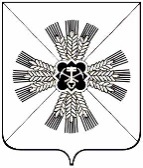 РОССИЙСКАЯ ФЕДЕРАЦИЯКЕМЕРОВСКАЯ ОБЛАСТЬ - КУЗБАССПРОМЫШЛЕННОВСКИЙ МУНИЦИПАЛЬНЫЙ ОКРУГСОВЕТ НАРОДНЫХ ДЕПУТАТОВПРОМЫШЛЕННОВСКОГО МУНИЦИПАЛЬНОГО ОКРУГА-й созыв,-е заседаниеРЕШЕНИЕот  _________ № ___пгт. ПромышленнаяО внесении изменений в решениеСовета народных депутатов Промышленновскогомуниципального округа от 24.12.2020 № 227«О бюджете Промышленновского муниципального округа на 2021 год и на плановый период 2022 и 2023 годов» (в редакции решения от 10.02.2021 № 243, от 24.06.2021 № 290)Руководствуясь Бюджетным кодексом Российской Федерации, Федеральным законом от 06.10.2003 № 131-ФЗ «Об общих принципах организации местного самоуправления», Уставом муниципального образования Промышленновский муниципальный округ Кемеровской области – Кузбасса, Совет народных депутатов Промышленновского муниципального округа РЕШИЛ:1. Внести в решение Совета народных депутатов Промышленновского муниципального округа от 24.12.2020 № 227 «О бюджете Промышленновского муниципального округа на 2021 год и на плановый период 2022 и 2023 годов», (далее-решение) следующие изменения:1.1. пункт 1.1. решения изложить в следующей редакции:«1.1.Утвердить основные характеристики бюджета муниципального округа на 2021 год:- общий объем доходов бюджета муниципального округа в сумме 2 330 953,7 тыс. рублей;- общий объем расходов бюджета муниципального округа в сумме 2 340 453,3 тыс. рублей;- дефицит бюджета муниципального округа  в сумме 9 499,6 тыс. рублей или 5 процентов от объема доходов бюджета муниципального округа на 2021 год без учета безвозмездных поступлений и поступлений налоговых доходов по дополнительным нормативам отчислений»;1.2. пункт 6 подпункт 4 решения изложить в следующей редакции:«6. Бюджетные ассигнования бюджета муниципального округа на 2021 год и на плановый период 2022 и 2023 годов:6.4. 	Утвердить общий объем бюджетных ассигнований бюджета муниципального округа, направляемых на исполнение публичных нормативных обязательств на 2021 год в сумме 31 977,7 тыс. рублей, на 2022 год в сумме 27 935,1 тыс. рублей, на 2023 год в сумме 27 971,1 тыс. рублей»;1.3. пункт 9 решения изложить в следующей редакции:«9. Дорожный фонд Промышленновского муниципального округаУтвердить объем бюджетных ассигнований дорожного фонда Промышленновского муниципального округа на 2021 год в сумме  56 145,8 тыс. рублей, на 2022 год в сумме 49 385,6 тыс. рублей, на 2023 год в сумме 59 385,6 тыс. рублей»;1.4. пункт 10 решения изложить в следующей редакции:«10. Межбюджетные трансферты на 2021 год и на плановый период 2022 и 2023 годовУтвердить общий объем межбюджетных трансфертов, получаемых из областного бюджета на 2021 год в сумме 1 813 821,8 тыс. рублей, в том числе дотации 577 536,0 тыс. рублей, субсидии 272 060,7 тыс. рублей, субвенции 928 275,8 тыс. рублей, иные межбюджетные трансферты в сумме 35 949,3 тыс. рублей; на 2022 год в сумме 1 297 879,4 тыс. рублей, в том числе дотации 312 378,0 тыс. рублей, субсидии 208 197,4 тыс. рублей, субвенции 741 454,7 тыс. рублей, иные межбюджетные трансферты в сумме 35 849,3 тыс. рублей; на 2023 год в сумме 1 151 705,1 тыс. рублей, в том числе дотации 291 220,0 тыс. рублей, субсидии 84 373,1 тыс. рублей, субвенции 740 262,7 тыс. рублей, иные межбюджетные трансферты в сумме 35 849,3 тыс. рублей»;1.5. Приложение № 3 к решению  изложить в новой редакции согласно приложению № 1 к настоящему решению;1.6. Приложение № 4 к решению  изложить в новой редакции согласно приложению № 2 к настоящему решению;1.7. Приложение № 5 к решению  изложить в новой редакции согласно приложению № 3 к настоящему решению;1.8. Приложение № 6 к решению  изложить в новой редакции согласно приложению № 4 к настоящему решению;1.9. Приложение № 7 к решению  изложить в новой редакции согласно приложению № 5 к настоящему решению.2. Настоящее решение подлежит опубликованию в районной газете «Эхо» и размещению на официальном сайте  администрации Промышленновского муниципального округа в сети Интернет.Ввиду большого объема текста решения, приложения к настоящему решению разместить на официальном сайте администрации Промышленновского муниципального округа в сети Интернет.3. Контроль за исполнением настоящего решения возложить на комитет по вопросам экономики, бюджета, финансам, налоговой политики (В.Н. Васько).4. Настоящее решение вступает в силу с даты опубликования в районной газете «Эхо».                            Председатель              Совета народных депутатов  Промышленновского муниципального округа                              Е.А. Ващенко                                Глава Промышленновского  муниципального округа                                Д.П. ИльинПрогноз поступления доходов в бюджет  Промышленновского муниципального округа на 2021 год и на плановый период 2022 и 2023 годовПрогноз поступления доходов в бюджет  Промышленновского муниципального округа на 2021 год и на плановый период 2022 и 2023 годовПрогноз поступления доходов в бюджет  Промышленновского муниципального округа на 2021 год и на плановый период 2022 и 2023 годовПрогноз поступления доходов в бюджет  Промышленновского муниципального округа на 2021 год и на плановый период 2022 и 2023 годовПрогноз поступления доходов в бюджет  Промышленновского муниципального округа на 2021 год и на плановый период 2022 и 2023 годовПрогноз поступления доходов в бюджет  Промышленновского муниципального округа на 2021 год и на плановый период 2022 и 2023 годовтыс. рублейКодНаименование групп, подгрупп, статей, подстатей, элементов, программ (подпрограмм), кодов экономической классификации доходов2021 год2022 год2023 год1 00 00000 00 0000 000НАЛОГОВЫЕ И НЕНАЛОГОВЫЕ ДОХОДЫ420 125,7349 732,0370 727,01 01 00000 00 0000 000НАЛОГИ НА ПРИБЫЛЬ, ДОХОДЫ221 526,0231 661,0241 853,01 01 02000 01 0000 110Налог на доходы физических лиц221 526,0231 661,0241 853,0                    в т.ч. допнорматив (36,9%; 37,04%; 37,04%)157 514,0164 901,0172 155,01 01 02010 01 0000 110Налог на доходы физических лиц с доходов, источником которых является налоговый агент, за исключением доходов, в отношении которых исчисление и уплата налога осуществляются в соответствии со статьями 227, 227.1 и 228 Налогового кодекса Российской Федерации219 795,0229 861,0240 035,01 01 02020 01 0000 110Налог на доходы физических лиц с доходов, полученных от осуществления  деятельности физическими лицами, зарегистрированными в качестве индивидуальных предпринимателей, нотариусов, занимающихся частной практикой, адвокатов, учредивших адвокатские кабинеты и других лиц, занимающихся частной практикой в соответствии со статьей 227 Налогового кодекса Российской Федерации                                                                                                                         553,0575,0581,01 01 02030 01 0000 110Налог на доходы физических лиц  доходов, полученных физическими лицами,  в соответствии  со статьей 228 Налогового кодекса Российской Федерации1 133,01 178,01 190,01 01 02040 01 0000 110Налог на доходы физических лиц в виде фиксированных авансовых платежей с доходов, полученных физическими лицами, являющимися иностранными гражданами, осуществляющими трудовую деятельность по найму на основании патента в соответствии со статьей 227.1 Налогового кодекса Российской Федерации45,047,047,01 03 00000 00 0000 000НАЛОГИ НА ТОВАРЫ (РАБОТЫ, УСЛУГИ), РЕАЛИЗУЕМЫЕ НА ТЕРРИТОРИИ РОССИЙСКОЙ ФЕДЕРАЦИИ23 963,023 967,025 340,01 03 02000 01 0000 110Акцизы по подакцизным товарам (продукции), производимым на территории Российской Федерации23 963,023 967,025 340,01 03 02230 01 0000 110Доходы от уплаты акцизов на дизельное топливо, подлежащие распределению между бюджетами субъектов Российской Федерации и местными бюджетами с учетом установленных дифференцированных нормативов отчислений в местные бюджеты11 003,011 018,011 732,01 03 02231 01 0000 110Доходы от уплаты акцизов на дизельное топливо, подлежащие распределению между бюджетами субъектов Российской Федерации и местными бюджетами с учетом установленных дифференцированных нормативов отчислений в местные бюджеты (по нормативам, установленным Федеральным законом о федеральном бюджете в целях формирования дорожных фондов субъектов Российской Федерации)11 003,011 018,011 732,01 03 02240 01 0000 110Доходы от уплаты акцизов на моторные масла для дизельных и (или) карбюраторных (инжекторных) двигателей, подлежащие распределению между бюджетами субъектов Российской Федерации и местными бюджетами с учетом установленных дифференцированных нормативов отчислений в местные бюджеты62,062,065,01 03 02241 01 0000 110Доходы от уплаты акцизов на моторные масла для дизельных и (или) карбюраторных (инжекторных) двигателей, подлежащие распределению между бюджетами субъектов Российской Федерации и местными бюджетами с учетом установленных дифференцированных нормативов отчислений в местные бюджеты (по нормативам, установленным Федеральным законом о федеральном бюджете в целях формирования дорожных фондов субъектов Российской Федерации)62,062,065,01 03 02250 01 0000 110Доходы от уплаты акцизов на автомобильный бензин, подлежащие распределению между бюджетами субъектов Российской Федерации и местными бюджетами с учетом установленных дифференцированных нормативов отчислений в местные бюджеты14 474,014 457,015 344,01 03 02251 01 0000 110Доходы от уплаты акцизов на автомобильный бензин, подлежащие распределению между бюджетами субъектов Российской Федерации и местными бюджетами с учетом установленных дифференцированных нормативов отчислений в местные бюджеты (по нормативам, установленным Федеральным законом о федеральном бюджете в целях формирования дорожных фондов субъектов Российской Федерации)14 474,014 457,015 344,01 03 02260 01 0000 110Доходы от уплаты акцизов на прямогонный бензин, подлежащие распределению между бюджетами субъектов Российской Федерации и местными бюджетами с учетом установленных дифференцированных нормативов отчислений в местные бюджеты-1 576,0-1 570,0-1 801,01 03 02261 01 0000 110Доходы от уплаты акцизов на прямогонный бензин, подлежащие распределению между бюджетами субъектов Российской Федерации и местными бюджетами с учетом установленных дифференцированных нормативов отчислений в местные бюджеты (по нормативам, установленным Федеральным законом о федеральном бюджете в целях формирования дорожных фондов субъектов Российской Федерации)-1 576,0-1 570,0-1 801,01 05 00000 00 0000 000НАЛОГИ НА СОВОКУПНЫЙ ДОХОД22 227,020 789,021 057,01 05 01000 00 0000 110Налог, взимаемый в связи с применением упрощенной системы налогообложения12 707,012 834,012 963,01 05 01010 01 0000 110Налог, взимаемый с налогоплательщиков, выбравших в качестве объекта налогообложения доходы8 787,08 875,08 964,01 05 01011 01 0000 110Налог, взимаемый с налогоплательщиков, выбравших в качестве объекта налогообложения доходы8 787,08 875,08 964,01 05 01020 01 0000 110Налог, взимаемый с налогоплательщиков, выбравших в качестве объекта налогообложения доходы, уменьшенные на величину расходов3 920,03 959,03 999,01 05 01021 01 0000 110Налог, взимаемый с налогоплательщиков, выбравших в качестве объекта налогообложения доходы, уменьшенные на величину расходов (в том числе минимальный налог, зачисляемый в бюджеты субъектов Российской Федерации)3 920,03 959,03 999,01 05 02000 02 0000 110Единый налог на вмененный доход для отдельных видов деятельности1 700,00,00,01 05 02010 02 0000 110Единый налог на вмененный доход для отдельных видов деятельности1 700,00,00,01 05 03000 01 0000 110Единый сельскохозяйственный налог4 500,04 635,04 774,01 05 03010 01 0000 110Единый сельскохозяйственный налог4 500,04 635,04 774,01 05 04000 02 0000 110Налог, взимаемый в связи с применением патентной системы налогообложения3 320,03 320,03 320,01 05 04060 02 0000 110Налог, взимаемый в связи с применением патентной системы налогообложения, зачисляемый в бюджеты муниципальных округов3 320,03 320,03 320,01 06 00000 00 0000 000НАЛОГИ НА ИМУЩЕСТВО47 266,047 318,056 492,01 06 01000 00 0000 110Налог на имущество физических лиц5 163,05 215,05 267,01 06 01020 14 0000 110Налог на имущество физических лиц, взимаемый по ставкам, применяемым к объектам налогообложения, расположенным в границах муниципальных округов5 163,05 215,05 267,01 06 04000 02 0000 110Транспортный налог1 295,01 295,01 295,01 06 04011 02 0000 110Транспортный налог с организаций145,0145,0145,01 06 04012 02 0000 110Транспортный налог с физических лиц1 150,01 150,01 150,01 06 06000 00 0000 110Земельный налог40 808,040 808,049 930,01 06 06030 00 0000 110Земельный налог с организаций30 410,030 410,039 532,01 06 06032 14 0000 110Земельный налог с организаций, обладающих земельным участком, расположенным в границах муниципальных округов30 410,030 410,039 532,01 06 06040 00 0000 110Земельный налог с физических лиц10 398,010 398,010 398,01 06 06042 14 0000 110Земельный налог с физических лиц, обладающих земельным участком, расположенным в границах муниципальных округов10 398,010 398,010 398,01 08 00000 00 0000 000ГОСУДАРСТВЕННАЯ ПОШЛИНА5 145,05 196,05 248,01 08 03000 01 0000 110Государственная пошлина по делам, рассматриваемым в судах общей юрисдикции, мировыми судьями5 010,05 060,05 111,01 08 03010 01 0000 110Государственная пошлина по делам, рассматриваемым в судах общей юрисдикции, мировыми судьями (за исключением Верховного Суда Российской Федерации)5 010,05 060,05 111,01 08 03010 01 1050 110Государственная пошлина по делам, рассматриваемым в судах общей юрисдикции, мировыми судьями (за исключением Верховного Суда Российской Федерации) (государственная пошлина, уплачиваемая при обращении в суды)4 760,04 807,04 855,01 08 03010 01 1060 110Государственная пошлина по делам, рассматриваемым в судах общей юрисдикции, мировыми судьями (за исключением Верховного Суда Российской Федерации) (государственная пошлина, уплачиваемая на основании судебных актов по результатам рассмотрения дел по существу) 250,0253,0256,01 08 04000 01 0000 110Государственная пошлина за совершение нотариальных действий (за исключением действий, совершаемых консульскими учреждениями Российской Федерации)110,0111,0112,01 08 04020 01 0000 110Государственная пошлина за совершение нотариальных действий должностными лицами органов местного самоуправления, уполномоченными в соответствии с законодательными актами Российской Федерации на совершение нотариальных действий110,0111,0112,01 08 07000 01 0000 110Государственная пошлина за государственную регистрацию, а также за совершение прочих юридически значимых действий25,025,025,01 08 07150 01 0000 110Государственная пошлина за выдачу разрешения на установку рекламной конструкции25,025,025,01 11 00000 00 0000 000ДОХОДЫ ОТ ИСПОЛЬЗОВАНИЯ ИМУЩЕСТВА, НАХОДЯЩЕГОСЯ В ГОСУДАРСТВЕННОЙ И МУНИЦИПАЛЬНОЙ СОБСТВЕННОСТИ15 958,015 958,015 958,01 11 05000 00 0000 120Доходы, получаемые в виде арендной либо иной платы за передачу в возмездное пользование государственного и муниципального имущества (за исключением имущества бюджетных и автономных учреждений, а также имущества государственных и муниципальных унитарных предприятий, в том числе казенных)15 458,015 458,015 458,01 11 05010 00 0000 120Доходы, получаемые в виде арендной платы за земельные участки, государственная собственность на которые не разграничена, а также средства от продажи права на заключение договоров аренды указанных земельных участков12 800,012 800,012 800,01 11 05012 14 0000 120Доходы, получаемые в виде арендной платы за земельные участки, государственная собственность на которые не разграничена и которые расположены в границах муниципальных округов, а также средства от продажи права на заключение договоров аренды указанных земельных участков12 800,012 800,012 800,01 11 05030 00 0000 120Доходы от сдачи в аренду имущества, находящегося в оперативном управлении органов государственной власти, органов местного самоуправления, органов управления государственными внебюджетными фондами и созданных ими учреждений (за исключением имущества бюджетных и автономных учреждений)2,02,02,01 11 05034 14 0000 120Доходы от сдачи в аренду имущества, находящегося в оперативном управлении органов управления муниципальных округов и созданных ими учреждений (за исключением имущества муниципальных бюджетных и автономных учреждений)2,02,02,01 11 05070 00 0000 120Доходы от сдачи в аренду имущества, составляющего государственную (муниципальную) казну (за исключением земельных участков)2 656,02 656,02 656,01 11 05074 14 0000 120Доходы от сдачи в аренду имущества, составляющего казну муниципальных округов (за исключением земельных участков)2 656,02 656,02 656,01 11 09000 00 0000 120Прочие доходы от использования имущества и прав, находящихся в государственной и муниципальной собственности (за исключением имущества бюджетных и автономных учреждений, а также имущества государственных и муниципальных унитарных предприятий, в том числе казенных)500,0500,0500,01 11 09040 00 0000 120Прочие поступления от использования имущества, находящегося в государственной и муниципальной собственности (за исключением имущества бюджетных и автономных учреждений, а также имущества государственных и муниципальных унитарных предприятий, в том числе казенных)500,0500,0500,01 11 09044 14 0000 120Прочие поступления от использования имущества, находящегося в собственности муниципальных округов (за исключением имущества муниципальных бюджетных и автономных учреждений, а также имущества муниципальных унитарных предприятий, в том числе казенных)500,0500,0500,01 12 00000 00 0000 000ПЛАТЕЖИ ПРИ ПОЛЬЗОВАНИИ ПРИРОДНЫМИ РЕСУРСАМИ844,0877,0913,01 12 01000 01 0000 120Плата за негативное воздействие на окружающую среду844,0877,0913,01 12 01010 01 0000 120Плата за выбросы загрязняющих веществ в атмосферный воздух стационарными объектами126,0131,0136,01 12 01030 01 0000 120Плата за сбросы загрязняющих веществ в водные объекты105,0109,0114,01 12 01040 01 0000 120Плата за размещение отходов производства и потребления613,0637,0663,01 12 01041 01 0000 120Плата за размещение отходов производства 608,0632,0658,01 12 01042 01 0000 120Плата за размещение твердых коммунальных  отходов  5,05,05,01 13 00000 00 0000 000ДОХОДЫ ОТ ОКАЗАНИЯ ПЛАТНЫХ УСЛУГ (РАБОТ) И КОМПЕНСАЦИИ ЗАТРАТ ГОСУДАРСТВА756,0516,0516,01 13 01000 00 0000 130Доходы от оказания платных услуг (работ)190,0150,0150,01 13 01990 00 0000 130Прочие доходы от оказания платных услуг (работ)190,0150,0150,01 13 01994 14 0000 130Прочие доходы от оказания платных услуг (работ) получателями средств бюджетов муниципальных округов190,0150,0150,01 13 01994 04 0052 130Прочие доходы от оказания платных услуг (работ) получателями средств бюджетов муниципальных округов (доходы от платных услуг, оказываемых казенными учреждениями муниципального округа)190,0150,0150,01 13 02000 00 0000 130 Доходы от компенсации затрат государства566,0366,0366,01 13 02064 14 0000 130Доходы, поступающие в порядке возмещения расходов, понесенных в связи с эксплуатацией имущества муниципальных округов16,016,016,01 13 02994 14 0000 130Прочие доходы от компенсации затрат бюджетов муниципальных округов550,0350,0350,01 13 02994 14 0003 130Прочие доходы от компенсации затрат бюджетов муниципальных округов (возврат дебиторской задолженности прошлых лет)350,0350,0350,01 13 02994 14 0005 130Прочие доходы от компенсации затрат бюджетов муниципальных округов (доходы от компенсации затрат  бюджетов муниципальных округов)200,00,00,01 14 00000 00 0000 000ДОХОДЫ ОТ ПРОДАЖИ МАТЕРИАЛЬНЫХ И НЕМАТЕРИАЛЬНЫХ АКТИВОВ77 420,02 000,02 000,01 14 02000 00 0000 000Доходы от реализации имущества, находящегося в государственной и муниципальной собственности (за исключением движимого имущества бюджетных и автономных учреждений, а также имущества государственных и муниципальных унитарных предприятий, в том числе казенных)4 465,01 000,01 000,01 14 02040 14 0000 410Доходы от реализации имущества, находящегося в собственности муниципальных округов (за исключением движимого имущества муниципальных бюджетных и автономных учреждений, а также имущества муниципальных унитарных предприятий, в том числе казенных), в части реализации основных средств по указанному имуществу4 465,01 000,01 000,01 14 02043 14 0000 410Доходы от реализации иного имущества, находящегося в собственности муниципальных округов (за исключением имущества муниципальных бюджетных и автономных учреждений, а также имущества муниципальных унитарных предприятий, в том числе казенных), в части реализации основных средств по указанному имуществу4 465,01 000,01 000,01 14 06000 00 0000 430Доходы от продажи земельных участков, находящихся в государственной и муниципальной собственности72 955,01 000,01 000,01 14 06012 14 0000 430Доходы от продажи земельных участков, государственная собственность на которые не разграничена и которые расположены в границах муниципальных округов20 635,01 000,01 000,01 14 06024 14 0000 430Доходы от продажи земельных участков, находящихся в собственности муниципальных округов (за исключением земельных участков  муниципальных бюджетных и автономных учреждений)52 320,00,00,01 15 00000 00 0000 000АДМИНИСТРАТИВНЫЕ ПЛАТЕЖИ И СБОРЫ4,04,04,01 15 02000 00 0000 140Платежи, взимаемые государственными и муниципальными органами (организациями) за выполнение определенных функций4,04,04,01 15 02040 14 0000 140Платежи, взимаемые органами местного самоуправления (организациями) муниципальных округов за выполнение определенных функций4,04,04,01 16 00000 00 0000 000ШТРАФЫ, САНКЦИИ, ВОЗМЕЩЕНИЕ УЩЕРБА2 705,0545,0445,01 16 01000 01 0000 140Административные штрафы, установленные Кодексом Российской Федерации об административных правонарушениях95,095,095,01 16 01073 01 0000 140Административные штрафы, установленные главой 7 Кодекса Российской Федерации об административных правонарушениях, за административные правонарушения в области охраны собственности, налагаемые мировыми судьями, комиссиями по делам несовершеннолетних и защите их прав32,032,032,01 16 01073 01 0019 140Административные штрафы, установленные главой 7 Кодекса Российской Федерации об административных правонарушениях, за административные правонарушения в области охраны собственности, налагаемые мировыми судьями, комиссиями по делам несовершеннолетних и защите их прав (штрафы за самовольное подключение и использование электрической, тепловой энергии, нефти или газа)32,032,032,01 16 01083 01 0000 140Административные штрафы, установленные главой 8 Кодекса Российской Федерации об административных правонарушениях, за административные правонарушения в области охраны окружающей среды и природопользования, налагаемые мировыми судьями, комиссиями по делам несовершеннолетних и защите их прав10,010,010,01 16 01083 01 0037 140Административные штрафы, установленные главой 8 Кодекса Российской Федерации об административных правонарушениях, за административные правонарушения в области охраны окружающей среды и природопользования, налагаемые мировыми судьями, комиссиями по делам несовершеннолетних и защите их прав  (штрафы за нарушение правил охоты, правил, регламентирующих рыболовство и другие виды пользования объектами животного мира)10,010,010,01 16 01203 01 0000 140Административные штрафы, установленные главой 20 Кодекса Российской Федерации об административных правонарушениях, за административные правонарушения, посягающие на общественный порядок и общественную безопасность, налагаемые мировыми судьями, комиссиями по делам несовершеннолетних и защите их прав53,053,053,01 16 01203 01 9000 140Административные штрафы, установленные главой 20 Кодекса Российской Федерации об административных правонарушениях, за административные правонарушения, посягающие на общественный порядок и общественную безопасность, налагаемые мировыми судьями, комиссиями по делам несовершеннолетних и защите их прав (иные штрафы)53,053,053,01 16 02000 02 0000 140Административные штрафы, установленные законами субъектов Российской Федерации об административных правонарушениях65,065,065,01 16 02020 02 0000 140Административные штрафы, установленные законами субъектов Российской Федерации об административных правонарушениях, за нарушение муниципальных правовых актов65,065,065,01 16 07000 00 0000 140Штрафы, неустойки, пени, уплаченные в соответствии с законом или договором в случае неисполнения или ненадлежащего исполнения обязательств перед государственным (муниципальным) органом, органом управления государственным внебюджетным фондом, казенным учреждением, Центральным банком Российской Федерации, иной организацией, действующей от имени Российской Федерации2 395,0235,0235,01 16 07010 00 0000 140Штрафы, неустойки, пени, уплаченные в случае просрочки исполнения поставщиком (подрядчиком, исполнителем) обязательств, предусмотренных государственным (муниципальным) контрактом2 360,0200,0200,01 16 07010 14 0000 140Штрафы, неустойки, пени, уплаченные в случае просрочки исполнения поставщиком (подрядчиком, исполнителем) обязательств, предусмотренных муниципальным контрактом, заключенным муниципальным органом, казенным учреждением муниципального округа2 360,0200,0200,01 16 07090 00 0000 140Иные штрафы, неустойки, пени, уплаченные в соответствии с законом или договором в случае неисполнения или ненадлежащего исполнения обязательств перед федеральным государственным органом, федеральным казенным учреждением, Центральным банком Российской Федерации, государственной корпорацией35,035,035,01 16 07090 14 0000 140 Иные штрафы, неустойки, пени, уплаченные в соответствии с законом или договором в случае неисполнения или ненадлежащего исполнения обязательств перед муниципальным органом, (муниципальным казенным учреждением) муниципального округа35,035,035,01 16 10000 00 0000 140Платежи в целях возмещения причиненного ущерба (убытков)100,0100,00,01 16 10120 00 0000 140Доходы от денежных взысканий (штрафов), поступающие в счет погашения задолженности, образовавшейся до 1 января 2020 года, подлежащие зачислению в бюджеты бюджетной системы Российской Федерации по нормативам, действовавшим в 2019 году100,0100,00,01 16 10123 01 0000 140Доходы от денежных взысканий (штрафов), поступающие в счет погашения задолженности, образовавшейся до 1 января 2020 года, подлежащие зачислению в бюджет муниципального образования по нормативам, действовавшим в 2019 году100,0100,00,01 16 10123 01 0141 140Доходы от денежных взысканий (штрафов), поступающие в счет погашения задолженности, образовавшейся до 1 января 2020 года, подлежащие зачислению в бюджет муниципального образования по нормативам, действовавшим в 2019 году (доходы бюджетов муниципальных округов за исключением доходов, направляемых на формирование муниципального дорожного фонда, а также иных платежей в случае принятия решения финансовым органом муниципального образования о раздельном учете задолженности)100,0100,00,01 16 11000 01 0000 140Платежи, уплачиваемые в целях возмещения вреда50,050,050,01 16 11030 01 0000 140Платежи по искам о возмещении вреда, причиненного окружающей среде, а также платежи, уплачиваемые при добровольном возмещении вреда, причиненного окружающей среде на особо охраняемых природных территориях местного значения30,030,030,01 16 11050 01 0000 140Платежи по искам о возмещении вреда, причиненного окружающей среде, а также платежи, уплачиваемые при добровольном возмещении вреда, причиненного окружающей среде (за исключением вреда, причиненного окружающей среде на особо охраняемых природных территориях, а также вреда, причиненного водным объектам), подлежащие зачислению в бюджет муниципального образования20,020,020,01 17 00000 00 0000 000ПРОЧИЕ НЕНАЛОГОВЫЕ ДОХОДЫ2 311,7901,0901,01 17 05000 00 0000 180Прочие неналоговые доходы901,0901,0901,01 17 05040 14 0000 180Прочие неналоговые доходы бюджетов муниципальных округов901,0901,0901,01 17 05040 14 0022 180Прочие неналоговые доходы бюджетов муниципальных округов  (плата за разрешение размещения объекта)1,01,01,01 17 05040 14 0023 180Прочие неналоговые доходы бюджетов муниципальных округов (плата за размещение нестационарных торговых объектов)800,0800,0800,01 17 05040 14 0024 180Прочие неналоговые доходы бюджетов муниципальных округов (плата за предоставление мест для создания семейных захоронений)100,0100,0100,01 17 15000 00 0000 150Инициативные платежи1 410,70,00,01 17 15020 14 0000 150Инициативные платежи, зачисляемые в бюджеты муниципальных округов1 410,70,00,01 17 15020 14 2501 150Инициативные платежи, зачисляемые в бюджеты муниципальных округов (Благоустройство детской спортивной площадки (текущий ремонт), расположенной по адресу: 652395, Кемеровская область - Кузбасс, Промышленновский муниципальный округ, с. Ваганово,  ул. Центральная, з/у 20а (Вагановская сельская территория)220,10,00,01 17 15020 14 2502 150Инициативные платежи, зачисляемые в бюджеты муниципальных округов (Благоустройство игровой площадки (текущий ремонт), расположенной по адресу: 652385, Кемеровская область - Кузбасс, Промышленновский муниципальный округ, п. Октябрьский, ул. Школьная, примерно 35 метров в северном направлении от дома культуры (Калинкинская сельская территория)88,00,00,01 17 15020 14 2503 150Инициативные платежи, зачисляемые в бюджеты муниципальных округов (Благоустройство мест захоронения (текущий ремонт), расположенных по адресу: 652388, Кемеровская область - Кузбасс, Промышленновский муниципальный округ, д. Подкопённая, 700 м на запад от д. Подкопённая (Лебедевская сельская территория)66,20,00,01 17 15020 14 2504 150Инициативные платежи, зачисляемые в бюджеты муниципальных округов (Благоустройство детской спортивно - игровой площадки "Воркаут" (текущий ремонт), расположенной по адресу: 652390, Кемеровская область - Кузбасс, Промышленновский муниципальный округ, с. Окунево, ул. Садовая, 1а (Окуневская сельская территория)70,00,00,01 17 15020 14 2505 150Инициативные платежи, зачисляемые в бюджеты муниципальных округов (Благоустройство детской игровой площадки (текущий ремонт), расположенной по адресу: 652383, Кемеровская область - Кузбасс, Промышленновский муниципальный округ, п. Соревнование, ул. Светлая, примерно 150 метров в южном направлении от здания школы (Плотниковская сельская территория)163,00,00,01 17 15020 14 2506 150Инициативные платежи, зачисляемые в бюджеты муниципальных округов (Благоустройство игровой площадки (текущий ремонт), расположенной по адресу: 652380, Кемеровская область - Кузбасс, Промышленновский муниципальный округ, д. Еремино, ул. Инская, примерно 35 метров в северном направлении от дома культуры (Тарабаринская сельская территория)78,00,00,01 17 15020 14 2507 150Инициативные платежи, зачисляемые в бюджеты муниципальных округов (Благоустройство спортивно -  игровой площадки "Страна здоровья" (текущий ремонт), расположенной по адресу: 652393, Кемеровская область - Кузбасс, Промышленновский муниципальный округ, с. Тарасово, ул. Заречная, з / у 82Г/2 (Тарасовская сельская территория)173,60,00,01 17 15020 14 2508 150Инициативные платежи, зачисляемые в бюджеты муниципальных округов (Благоустройство детской игровой площадки (текущий ремонт), расположенной по адресу: 652380, Кемеровская область - Кузбасс, Промышленновский муниципальный округ, пгт. Промышленная, ул. Советская, з/у 27а (пгт.Промышленная)215,50,00,01 17 15020 14 2509 150Инициативные платежи, зачисляемые в бюджеты муниципальных округов (Благоустройство "Хоккейного корта", (текущий ремонт), расположенного по адресу: 652399, Кемеровская область - Кузбасс, Промышленновский муниципальный округ, с. Краснинское, ул. Советская, 3Б (Пушкинская сельская территория)109,40,00,01 17 15020 14 2510 150Инициативные платежи, зачисляемые в бюджеты муниципальных округов (Благоустройство места захоронения (текущий ремонт), расположенного по адресу: 652373, Кемеровская область - Кузбасс, Промышленновский муниципальный округ, д. Озерки (Падунская сельская территория)145,00,00,01 17 15020 14 2511 150Инициативные платежи, зачисляемые в бюджеты муниципальных округов (Благоустройство игровой площадки (текущий ремонт), расположенной по адресу: 652391, Кемеровская область - Кузбасс, Промышленновский муниципальный округ, дер. Усть - Каменка, ул. Центральная, 9 (Титовская сельская территория)82,00,00,02 00 00000 00 0000 000БЕЗВОЗМЕЗДНЫЕ ПОСТУПЛЕНИЯ1 910 828,01 297 879,41 151 705,12 02 00000 00 0000 000БЕЗВОЗМЕЗДНЫЕ ПОСТУПЛЕНИЯ ОТ ДРУГИХ БЮДЖЕТОВ БЮДЖЕТНОЙ СИСТЕМЫ РОССИЙСКОЙ ФЕДЕРАЦИИ1 813 821,81 297 879,41 151 705,12 02 10000 00 0000 150Дотации бюджетам бюджетной системы Российской Федерации577 536,0312 378,0291 220,02 02 15001 00 0000 150Дотации на выравнивание бюджетной обеспеченности551 269,0312 378,0291 220,02 02 15001 14 0000 150Дотации бюджетам муниципальных округов на выравнивание бюджетной обеспеченности из бюджета субъекта Российской Федерации551 269,0312 378,0291 220,02 02 15002 00 0000 150Дотации бюджетам на поддержку мер по обеспечению сбалансированности бюджетов26 267,00,00,02 02 15002 14 0000 150Дотации бюджетам городских округов на поддержку мер по обеспечению сбалансированности бюджетов26 267,00,00,02 02 20000 00 0000 150Субсидии бюджетам бюджетной системы Российской Федерации (межбюджетные субсидии)272 060,7208 197,484 373,12 02 20041 00 0000 150Субсидии бюджетам на строительство, модернизацию, ремонт и содержание автомобильных дорог общего пользования, в том числе дорог в поселениях (за исключением автомобильных дорог федерального значения)0,05 000,015 000,02 02 20041 14 0000 150Субсидии бюджетам муниципальных округов на строительство, модернизацию, ремонт и содержание автомобильных дорог общего пользования, в том числе дорог в поселениях (за исключением автомобильных дорог федерального значения)0,05 000,015 000,02 02 20077 00 0000 150Субсидии бюджетам на софинансирование капитальных вложений в объекты муниципальной собственности0,00,020 316,02 02 20077 14 0000 150Субсидии бюджетам муниципальных округов на софинансирование капитальных вложений в объекты муниципальной собственности0,00,020 316,02 02 20299 00 0000 150Субсидии бюджетам на обеспечение мероприятий по переселению граждан из аварийного жилищного фонда, осуществляемых за счет средств, поступивших от Фонда содействия реформированию жилищно-коммунального хозяйства 41 516,539 321,20,02 02 20299 14 0000 150Субсидии бюджетам муниципальных округов на обеспечение мероприятий по переселению граждан из аварийного жилищного фонда, осуществляемых за счет средств, поступивших от Фонда содействия реформированию жилищно-коммунального хозяйства 41 516,539 321,20,02 02 20302 00 0000 150Субсидии бюджетам муниципальных образований на обеспечение мероприятий по переселению граждан из аварийного жилищного фонда, в том числе переселению граждан из аварийного жилищного фонда с учетом необходимости развития малоэтажного жилищного строительства, за счет средств бюджетов1 284,01 216,10,02 02 20302 14 0000 150Субсидии бюджетам муниципальных округов на обеспечение мероприятий по переселению граждан из аварийного жилищного фонда, в том числе переселению граждан из аварийного жилищного фонда с учетом необходимости развития малоэтажного жилищного строительства, за счет средств бюджетов1 284,01 216,10,02 02 25097 00 0000 150Субсидии бюджетам на создание в общеобразовательных организациях, расположенных в сельской местности и малых городах, условий для занятий физической культурой и спортом3 209,40,00,02 02 25097 14 0000 150Субсидии бюджетам муниципальных округов на создание в общеобразовательных организациях, расположенных в сельской местности и малых городах, условий для занятий физической культурой и спортом3 209,40,00,02 02 25113 00 0000 150Субсидии бюджетам на софинансирование капитальных вложений в объекты государственной (муниципальной) собственности субъектов Российской Федерации и (или) софинансирование мероприятий, не относящихся к капитальным вложениям в объекты государственной (муниципальной) собственности субъектов Российской Федерации83 280,00,00,02 02 25113 14 0000 150Субсидии бюджетам муниципальных округов на софинансирование капитальных вложений в объекты государственной (муниципальной) собственности субъектов Российской Федерации и (или) софинансирование мероприятий, не относящихся к капитальным вложениям в объекты государственной (муниципальной) собственности субъектов Российской Федерации83 280,00,00,02 02 25304 00 0000 150Субсидии бюджетам на организацию бесплатного горячего питания обучающихся, получающих начальное общее образование в государственных и муниципальных образовательных организациях28 586,829 957,229 152,22 02 25304 14 0000 150Субсидии бюджетам муниципальных округов на организацию бесплатного горячего питания обучающихся, получающих начальное общее образование в государственных и муниципальных образовательных организациях28 586,829 957,229 152,22 02 25467 00 0000 150Субсидии бюджетам на обеспечение развития и укрепления материально-технической базы домов культуры в населенных пунктах с числом жителей до 50 тысяч человек1 556,80,00,02 02 25467 14 0000 150Субсидии бюджетам муниципальных округов на обеспечение развития и укрепления материально-технической базы домов культуры в населенных пунктах с числом жителей до 50 тысяч человек1 556,80,00,02 02 25491 00 0000 150Субсидии бюджетам на создание новых мест в образовательных организациях различных типов для реализации дополнительных общеразвивающих программ всех направленностей25 945,00,00,02 02 25491 14 0000 150Субсидии бюджетам муниципальных округов на создание новых мест в образовательных организациях различных типов для реализации дополнительных общеразвивающих программ всех направленностей25 945,00,00,02 02 25497 00 0000 150Субсидии бюджетам на реализацию мероприятий по обеспечению жильем молодых семей1 215,50,00,02 02 25497 14 0000 150Субсидии бюджетам  муниципальных округов на реализацию мероприятий по обеспечению жильем молодых семей1 215,50,00,02 02 25519 00 0000 150Субсидии бюджетам на поддержку отрасли культуры103,17 500,00,02 02 25519 14 0000 150Субсидии бюджетам муниципальных округов на поддержку отрасли культуры103,17 500,00,02 02 25555 00 0000 150Субсидии бюджетам на реализацию программ формирования современной городской среды11 935,712 796,812 900,82 02 25555 14 0000 150Субсидии бюджетам муниципальных округов на реализацию программ формирования современной городской среды11 935,712 796,812 900,82 02 25576 00 0000 150Субсидии бюджетам на обеспечение комплексного развития сельских территорий237,2105 398,00,02 02 25576 14 0000 150Субсидии бюджетам муниципальных округов на обеспечение комплексного развития сельских территорий237,2105 398,00,02 02 29999 00 0000 150Прочие субсидии73 190,77 008,17 004,12 02 29999 14 0000 150Прочие субсидии бюджетам муниципальных округов73 190,77 008,17 004,12 02 30000 00 0000 150Субвенции бюджетам бюджетной системы Российской Федерации928 275,8741 454,7740 262,72 02 30013 00 0000 150Субвенции бюджетам муниципальных образований на обеспечение мер социальной поддержки реабилитированных лиц и лиц, признанных пострадавшими от политических репрессий56,056,056,02 02 30013 14 0000 150Субвенции бюджетам муниципальных округов на обеспечение мер социальной поддержки реабилитированных лиц и лиц, признанных пострадавшими от политических репрессий56,056,056,02 02 30024 00 0000 150Субвенции местным бюджетам на выполнение передаваемых полномочий субъектов Российской Федерации881 160,9703 811,8704 091,82 02 30024 14 0000 150Субвенции бюджетам муниципальных округов на выполнение передаваемых полномочий субъектов Российской Федерации881 160,9703 811,8704 091,82 02 30027 00 0000 150Субвенции бюджетам на содержание ребенка в семье опекуна и приемной семье, а также вознаграждение, причитающееся приемному родителю28 945,025 168,625 168,62 02 30027 14 0000 150Субвенции бюджетам муниципальных округов на содержание ребенка в семье опекуна и приемной семье, а также вознаграждение, причитающееся приемному родителю28 945,025 168,625 168,62 02 30029 00 0000 150Субвенции бюджетам на компенсацию части платы, взимаемой с родителей (законных представителей) за присмотр и уход за детьми, посещающими образовательные организации, реализующие образовательные программы дошкольного образования453,5725,8725,82 02 30029 14 0000 150Субвенции бюджетам муниципальных округов на компенсацию части платы, взимаемой с родителей (законных представителей) за присмотр и уход за детьми, посещающими образовательные организации, реализующие образовательные программы дошкольного образования453,5725,8725,82 02 35082 00 0000 150Субвенции бюджетам муниципальных образований на предоставление жилых помещений детям-сиротам и детям, оставшимся без попечения родителей, лицам из их числа по договорам найма специализированных жилых помещений9 209,39 266,39 266,32 02 35082 14 0000 150Субвенции бюджетам муниципальных округов на предоставление жилых помещений детям-сиротам и детям, оставшимся без попечения родителей, лицам из их числа по договорам найма специализированных жилых помещений9 209,39 266,39 266,32 02 35120 00 0000 150Субвенции бюджетам на осуществление полномочий по составлению (изменению) списков кандидатов в присяжные заседатели федеральных судов общей юрисдикции в Российской Федерации10,587,94,22 02 35120 14 0000 150Субвенции бюджетам муниципальных округов на осуществление полномочий по составлению (изменению) списков кандидатов в присяжные заседатели федеральных судов общей юрисдикции в Российской Федерации10,587,94,22 02 35134 00 0000 150Субвенции бюджетам на осуществление полномочий по обеспечению жильем отдельных категорий граждан, установленных Федеральным законом от 12 января 1995 года № 5-ФЗ "О ветеранах", в соответствии с Указом Президента Российской Федерации от 7 мая 2008 года № 714 "Об обеспечении жильем ветеранов Великой Отечественной войны 1941 - 1945 годов"1 516,91 424,30,02 02 35134 14 0000 150Субвенции бюджетам муниципальных округов на осуществление полномочий по обеспечению жильем отдельных категорий граждан, установленных Федеральным законом от 12 января 1995 года № 5-ФЗ "О ветеранах", в соответствии с Указом Президента Российской Федерации от 7 мая 2008 года № 714 "Об обеспечении жильем ветеранов Великой Отечественной войны 1941 - 1945 годов"1 516,91 424,30,02 02 35260 00 0000 150Субвенции бюджетам на выплату единовременного пособия при всех формах устройства детей, лишенных родительского попечения, в семью889,0914,0950,02 02 35260 14 0000 150Субвенции бюджетам муниципальных округов на выплату единовременного пособия при всех формах устройства детей, лишенных родительского попечения, в семью889,0914,0950,02 02 35469 00 0000 150Субвенции бюджетам на проведение Всероссийской переписи населения 2020 года671,40,00,02 02 35469 14 0000 150Субвенции бюджетам муниципальных округов на проведение Всероссийской переписи населения 2020 года671,40,00,02 02 39001 00 0000 150Субвенции бюджетам за счет средств резервного фонда Правительства Российской Федерации5 363,30,00,02 02 39001 14 0000 150Субвенции бюджетам муниципальных округов за счет средств резервного фонда Правительства Российской Федерации5 363,30,00,02 02 40000 00 0000 150Иные межбюджетные трансферты35 949,335 849,335 849,32 02 45303 00 0000 150Межбюджетные трансферты, передаваемые бюджетам на ежемесячное денежное вознаграждение за классное руководство педагогическим работникам государственных и муниципальных общеобразовательных организаций35 849,335 849,335 849,32 02 45303 14 0000 150Межбюджетные трансферты, передаваемые бюджетам муниципальных округов на ежемесячное денежное вознаграждение за классное руководство педагогическим работникам государственных и муниципальных общеобразовательных организаций35 849,335 849,335 849,32 02 49999 00 0000 150Прочие межбюджетные трансферты, передаваемые бюджетам 100,00,00,02 02 49999 14 0000 150Прочие межбюджетные трансферты, передаваемые бюджетам муниципальных округов100,00,00,02 07 00000 00 0000 000ПРОЧИЕ БЕЗВОЗМЕЗДНЫЕ ПОСТУПЛЕНИЯ97 006,20,00,02 07 04000 14 0000 150Прочие безвозмездные поступления в бюджеты муниципальных округов97 006,20,00,02 07 04050 14 0000 150Прочие безвозмездные поступления в бюджеты муниципальных округов97 006,20,00,02 07 04050 14 0009 150Прочие безвозмездные поступления в бюджеты муниципальных округов (прочие поступления)1 222,02 07 04050 14 0015 150Прочие безвозмездные поступления в бюджеты муниципальных округов (выполнение муниципальных программ)95 484,20,00,02 07 04050 14 0053 150Прочие безвозмездные поступления в бюджеты муниципальных округов (средства безвозмездных поступлений и иной приносящей доход деятельности)300,00,00,0ВСЕГО ДОХОДОВ2 330 953,71 647 611,41 522 432,1Перечень и коды целевых статей расходов муниципального округа                                                                                                                                                                      Перечень и коды целевых статей расходов муниципального округа                                                                                                                                                                      КодНаименование целевых статей01 0 00 00000Муниципальная программа  "Поддержка малого и среднего предпринимательства в Промышленновском муниципальном округе"01 0 00 12830Организация обучения субъектов малого и среднего предпринимательства01 0 00 12840Информационная поддержка субъектов малого и среднего предпринимательства01 0 00 13300Государственная поддержка малого и среднего предпринимательства (реализация отдельных мероприятий муниципальных программ развития малого и среднего предпринимательства)02 0 00 00000Муниципальная программа  "Поддержка  агропромышленного  комплекса  в Промышленновском муниципальном округе" 02 0 00 11060Проведение конкурсов  03 0 00 00000Муниципальная программа "Информационное обеспечение населения Промышленновского муниципального округа"03 0 00 12560Субсидирование затрат по возмещению недополученных доходов в связи с оказанием услуг средств массовой информации04 0 00 00000Муниципальная программа "Социальная поддержка населения Промышленновского муниципального округа"04 1  00 00000Подпрограмма "Реализация мер социальной поддержки отдельных категорий граждан" 04 1 00 11070Материальная поддержка 04 1 00 12070Оказание мер социальной поддержки отдельных категорий граждан 04 1 00 12080Доплаты к пенсиям муниципальных служащих 04 1 00 12720Ежемесячная денежная выплата гражданам, удостоенным звания "Почетный гражданин Промышленновского района"04 1 00 70010Обеспечение мер социальной поддержки ветеранов труда в соответствии с Законом Кемеровской области от 20 декабря 2004 года № 105-ОЗ «О мерах социальной поддержки отдельной категории ветеранов Великой Отечественной войны и ветеранов труда» 04 1 00 70020Обеспечение мер социальной поддержки ветеранов Великой Отечественной войны, проработавших в тылу в период с 22 июня 1941 года по 9 мая 1945 года не менее шести месяцев, исключая период работы на временно оккупированных территориях СССР, либо награжденных орденами и медалями СССР за самоотверженный труд в период Великой Отечественной войны в соответствии с Законом  Кемеровской области от 20 декабря 2004 года № 105-ОЗ «О мерах социальной поддержки отдельной категории ветеранов Великой Отечественной войны и ветеранов труда»04 1 00 70030Обеспечение мер социальной поддержки реабилитированных лиц и лиц, признанных пострадавшими от политических репрессий в соответствии с Законом Кемеровской области от 20 декабря 2004 года № 114-ОЗ «О мерах социальной поддержки реабилитированных лиц и лиц, признанных пострадавшими от политических репрессий» 04 1 Р1 70050Меры социальной поддержки многодетных семей в соответствии с Законом Кемеровской области от 14 ноября 2005 года № 123-ОЗ «О мерах социальной поддержки многодетных семей в Кемеровской области» 04 1 00 70060Меры социальной поддержки отдельных категорий многодетных матерей в соответствии с Законом Кемеровской области от 8 апреля 2008 года № 14-ОЗ «О мерах социальной поддержки отдельных категорий многодетных матерей» 04 1 00 70070Меры социальной поддержки отдельных категорий приемных родителей в соответствии с Законом Кемеровской области от 7 февраля 2013 года № 9-ОЗ «О мерах социальной поддержки отдельных категорий приемных родителей»04 1 00 70080Меры социальной поддержки отдельных категорий граждан в соответствии с Законом Кемеровской области от 27 января 2005 года № 15-ОЗ «О мерах социальной поддержки отдельных категорий граждан»04 1 00 80110Выплата социального пособия на погребение и возмещение расходов по гарантированному перечню услуг по погребению в соответствии с Законом Кемеровской области от 07 декабря 2018 года № 104-ОЗ «О некоторых вопросах в сфере погребения и похоронного дела в Кемеровской области» 04 1 00 73880Социальное обслуживание граждан, достигших возраста 18 лет, признанных нуждающимися в социальном обслуживании, за исключением государственного полномочия по социальному обслуживанию граждан пожилого возраста и инвалидов, граждан, находящихся в трудной жизненной ситуации, в государственных организациях социального обслуживания04 2 00 00000Подпрограмма "Развитие социального обслуживания населения" 04 2 00 70190Меры социальной поддержки работников муниципальных учреждений социального обслуживания в виде пособий и компенсации  в соответствии с Законом Кемеровской области от 30 октября 2007 года № 132-ОЗ «О мерах социальной поддержки работников муниципальных учреждений социального обслуживания»04 2 00 70280Социальная поддержка и социальное обслуживание населения в части содержания органов местного самоуправления04 3 00 00000Подпрограмма "Доступная среда для инвалидов"04 3 00 11110Социальная поддержка и реабилитация инвалидов 04 3 00 11120Организация культурно-досуговых мероприятий 05 0 00 00000Муниципальная программа "Развитие и укрепление материально-технической базы Промышленновского муниципального округа"05 0 00 11150Оценка права аренды и рыночной стоимости объектов муниципальной собственности 05 0 00 11160Изготовление технической документации на объекты недвижимости05 0 00 11170Проведение межевания земельных участков и постановка на кадастровый учет 05 0 00 12180Приобретение и ремонт имущества05 0 00 12250Уплата ежемесячных взносов на проведение капитального ремонта общего имущества в многоквартирных жилых домах 05 0 00 13220Уплата налогов, сборов и иных платежей за содержание имущества казны06 0 00 00000Муниципальная программа "Развитие системы образования и воспитания детей в Промышленновском муниципальном округе"06 1 00 00000 Подпрограмма "Одаренные дети" 06 1 00 12620Организация конкурсов для обучающихся 06 2 00 00000Подпрограмма "Оздоровление детей и подростков" 06 2 00 11180Летний отдых 06 2 00 71940Организация круглогодичного отдыха, оздоровления и занятости обучающихся06 3 00 00000 Подпрограмма "Тепло наших сердец" 06 3 00 11190Акция  "Первое сентября каждому школьнику" 06 3 00 11200Акция "Тепло наших сердец" 06 4 00 00000Подпрограмма "Патриотическое воспитание обучающихся" 06 4 00 11210Патриотическое воспитание граждан, допризывная подготовка молодежи, развитие физической культуры и детско-юношеского спорта 06 5 00 00000Подпрограмма "Развитие дошкольного, общего образования и дополнительного образования детей" 06 5 00 10040Обеспечение деятельности органов местного самоуправления 06 5 00 12010Обеспечение деятельности детских дошкольных учреждений 06 5 00 12020Обеспечение деятельности основных и средних школ 06 5 00 12030Обеспечение деятельности школы-интерната 06 5 00 12040Обеспечение деятельности учреждений дополнительного образования детей 06 5 00 12050Обеспечение деятельности учреждений по проведению оздоровительной кампании детей 06 5 00 12060Обеспечение деятельности учебно-методических кабинетов, централизованных бухгалтерий, групп хозяйственного обслуживания06 5 00 12160Обеспечение деятельности подведомственных учреждений за счет доходов от предпринимательской и иной, приносящей доход деятельности и безвозмездных поступлений 06 5 00 12640Организация занятости несовершеннолетних граждан06 5 00 13090Улучшение материально-технической базы образовательных учреждений06 5 00 13290Обеспечение персонифицированного дополнительного образования детей06 5 00 53030Выплата ежемесячного денежного вознаграждения за классное руководство педагогическим работникам государственных и муниципальных общеобразовательных организаций06 5 00 L5768Обеспечение комплексного развития сельских территорий (современный облик сельских территорий)06 5 00 71800Обеспечение государственных гарантий реализации прав граждан на получение общедоступного и бесплатного дошкольного образования в муниципальных дошкольных образовательных организациях 06 5 00 71820Обеспечение деятельности по содержанию организаций для детей-сирот и детей, оставшихся без попечения родителей 06 5 00 71830Обеспечение государственных гарантий реализации прав граждан на получение общедоступного и бесплатного дошкольного, начального  общего, основного общего, среднего (полного) общего образования и дополнительного образования детей в муниципальных общеобразовательных организациях 06 5 00 71840Обеспечение образовательной деятельности образовательных организаций по адаптированным общеобразовательным программам 06 5 00 S1930Развитие единого образовательного пространства, повышение качества образовательных результатов06 5 00 72060Профилактика безнадзорности и правонарушений несовершеннолетних06 5 00 72070Организация и осуществление деятельности по опеке и попечительству, осуществление контроля за использованием и сохранностью жилых помещений, нанимателями или членами семей нанимателей по договорам социального найма либо собственниками которых являются дети-сироты и дети, оставшиеся без попечения родителей, за обеспечением надлежащего санитарного и технического состояния жилых помещений, а также осуществления контроля за распоряжением ими06 5 00 S1771Строительство, реконструкция и капитальный ремонт образовательных организаций (субсидии муниципальным образованиям)06 5 Е2 50970Создание в общеобразовательных организациях, расположенных в сельской местности, условий для занятий физической культурой и спортом06 5 Е2 54910Создание новых мест в образовательных организациях различных типов для реализации дополнительных общеразвивающих программ всех направленностей06 5 00 L3040Организация бесплатного горячего питания обучающихся, получающих начальное общее образование в государственных и муниципальных образовательных организациях06 5 K0 71820Обеспечение деятельности по содержанию организаций для детей-сирот и детей, оставшихся без попечения родителей 06 6 00 00000Подпрограмма "Социальные гарантии в системе образования"06 6 00 12170Социальная поддержка семей, взявших на воспитание детей-сирот и детей, оставшихся без попечения родителей 06 6 00 52600Выплата единовременного пособия при всех формах устройства детей, лишенных родительского попечения, в семью 06 6 00 56190Реализация мероприятий по предоставлению жилых помещений детям-сиротам и детям, оставшимся без попечения родителей, лицам из их числа по договорам найма специализированных жилых помещений за счет средств резервного фонда Правительства Российской Федерации06 6 00 71810Компенсация части платы за присмотр и уход, взимаемой с родителей (законных представителей) детей, осваивающих образовательные программы дошкольного образования 06 6 00 71850Предоставление жилых помещений детям-сиротам и детям, оставшимся без попечения родителей, лицам из их числа по договорам найма специализированных жилых помещений 06 6 00 S2000Адресная социальная поддержка участников образовательного процесса06 6 00 72010Социальная поддержка работников образовательных организаций и участников образовательного процесса06 6 00 72030Обеспечение детей-сирот и детей, оставшихся без попечения родителей, одеждой, обувью, единовременным денежным пособием при выпуске из общеобразовательных организаций 06 6 00 72050Обеспечение зачисления денежных средств для детей-сирот и детей, оставшихся без попечения родителей, на специальные накопительные банковские счета 06 6 00 73050Предоставление бесплатного проезда отдельным категориям обучающихся06 6 00 80130Осуществление назначения и выплаты денежных средств семьям, взявшим на воспитание детей-сирот и детей, оставшихся без попечения родителей, предоставление им мер социальной поддержки,  осуществление назначения и выплаты денежных средств лицам, находившимся под попечительством, лицам, являвшимся приемными родителями, в соответствии с Законом Кемеровской области от 14 декабря 2010 года № 124-ОЗ «О некоторых вопросах в сфере опеки и попечительства несовершеннолетних»06 6 00 80140Осуществление назначения и выплаты единовременного государственного пособия гражданам, усыновившим (удочерившим) детей-сирот и детей, оставшихся без попечения родителей, установленного Законом Кемеровской области от 13 марта 2008 года № 5-ОЗ «О предоставлении меры социальной поддержки гражданам, усыновившим (удочерившим) детей-сирот и детей, оставшихся без попечения родителей»06 6 00 R0820Предоставление  жилых помещений детям-сиротам и детям, оставшимся без попечения родителей, лицам из их числа по договорам найма специализированных жилых помещений 07 0 00 00000Муниципальная программа "Жилищно-коммунальный и дорожный комплекс, энергосбережение и повышение энергоэффективности экономики"07 1 00 00000Подпрограмма «Модернизация объектов коммунальной инфраструктуры и поддержка жилищно-коммунального хозяйства» 07 1 00 10090Возмещение недополученных доходов и (или) возмещение части затрат организациям, предоставляющим услуги населению по газоснабжению07 1 00 12310Возмещение недополученных доходов и (или) возмещение части затрат организациям, предоставляющим населению услуги по обеспечению твердым топливом 07 1 00 12320Возмещение недополученных доходов и (или) возмещение части затрат организациям, предоставляющим услуги населению по теплоснабжению 07 1 00 12330Возмещение недополученных доходов и (или) возмещение части затрат организациям, предоставляющим услуги населению по  горячему водоснабжению 07 1 00 12340Возмещение недополученных доходов и (или) возмещение части затрат организациям, предоставляющим услуги населению по холодному водоснабжению 07 1 00 12350Возмещение недополученных доходов и (или) возмещение части затрат организациям, предоставляющим услуги населению по водоотведению07 1 00 12900Строительство и реконструкция объектов теплоснабжения07 1 00 12910Строительство и реконструкция объектов водоснабжения и водоотведения07 1 00 12920Капитальный ремонт объектов водоснабжения и водоотведения07 1 00 72570Компенсация (возмещение) выпадающих доходов теплоснабжающих организаций, организаций, осуществляющих горячее водоснабжение, холодное водоснабжение и (или) водоотведение, и организаций, осуществляющих реализацию твердого топлива, сжиженного газа, возникающих при применении льготных цен (тарифов)07 1 00 L113FКапитальные вложения в объекты государственной (муниципальной) собственности субъектов Российской Федерации и (или) софинансирование мероприятий, не относящихся к капитальным вложениям в объекты государственной (муниципальной) собственности субъектов Российской Федерации за счет средств резервного фонда Правительства Российской Федерации07 2 00 00000 Подпрограмма «Энергосбережение и повышение энергетической эффективности экономики» 07 2 00 12880Разработка и актуализация схем теплоснабжения, водоснабжения, водоотведения поселений Промышленновского муниципального округа07 3 00 00000Подпрограмма «Дорожное хозяйство» 07 3 00 12860Содержание и ремонт автомобильных дорог местного значения07 3 00 S2690Проектирование, строительство (реконструкция), капитальный ремонт и ремонт автомобильных дорог общего пользования местного значения, а также до сельских населенных пунктов, не имеющих круглогодичной связи с сетью автомобильных дорог общего пользования07 4 00 00000Подпрограмма «Благоустройство» 07 4 00 13150Организация уличного освещения07 4 00 13160Вывоз твердых бытовых отходов07 4 00 13170Содержание мест захоронения07 4 00 13180Озеленение 07 4 00 13190Прочие расходы (благоустройство населенных пунктов, окашивание, транспортные расходы, ГСМ для газонокосилок, пакеты для мусора, ремонт фонтана, демонтаж новогодней иллюминации, установка светофора) (иные закупки товаров, работ и услуг для обеспечения государственных (муниципальных) нужд)07 4 00 70860Организация мероприятий при осуществлении деятельности по обращению с животными без владельцев 07 4 00 S3421Реализация проектов инициативного бюджетирования «Твой Кузбасс - твоя инициатива» (Благоустройство детской спортивной площадки (текущий ремонт), расположенной по адресу: 652395, Кемеровская область - Кузбасс, Промышленновский муниципальный округ, с. Ваганово,  ул. Центральная, з/у 20а (Вагановская сельская территория)07 4 00 S3422Реализация проектов инициативного бюджетирования «Твой Кузбасс - твоя инициатива» (Благоустройство игровой площадки (текущий ремонт), расположенной по адресу: 652385, Кемеровская область - Кузбасс, Промышленновский муниципальный округ, п. Октябрьский, ул. Школьная, примерно 35 метров в северном направлении от дома культуры (Калинкинская сельская территория)07 4 00 S3423Реализация проектов инициативного бюджетирования «Твой Кузбасс - твоя инициатива» (Благоустройство мест захоронения (текущий ремонт), расположенных по адресу: 652388, Кемеровская область - Кузбасс, Промышленновский муниципальный округ, д. Подкопённая, 700 м на запад от д. Подкопённая (Лебедевская сельская территория)07 4 00 S3424Реализация проектов инициативного бюджетирования «Твой Кузбасс - твоя инициатива» (Благоустройство детской спортивно - игровой площадки "Воркаут" (текущий ремонт), расположенной по адресу: 652390, Кемеровская область - Кузбасс, Промышленновский муниципальный округ, с. Окунево, ул. Садовая, 1а (Окуневская сельская территория)07 4 00 S3425Реализация проектов инициативного бюджетирования «Твой Кузбасс - твоя инициатива» (Благоустройство детской игровой площадки (текущий ремонт), расположенной по адресу: 652383, Кемеровская область - Кузбасс, Промышленновский муниципальный округ, п. Соревнование, ул. Светлая, примерно 150 метров в южном направлении от здания школы (Плотниковская сельская территория)07 4 00 S3426Реализация проектов инициативного бюджетирования «Твой Кузбасс - твоя инициатива» (Благоустройство игровой площадки (текущий ремонт), расположенной по адресу: 652380, Кемеровская область - Кузбасс, Промышленновский муниципальный округ, д. Еремино, ул. Инская, примерно 35 метров в северном направлении от дома культуры (Тарабаринская сельская территория)07 4 00 S3427Реализация проектов инициативного бюджетирования «Твой Кузбасс - твоя инициатива» (Благоустройство спортивно -  игровой площадки "Страна здоровья" (текущий ремонт), расположенной по адресу: 652393, Кемеровская область - Кузбасс, Промышленновский муниципальный округ, с. Тарасово, ул. Заречная, з / у 82Г/2 (Тарасовская сельская территория)07 4 00 S3428Реализация проектов инициативного бюджетирования «Твой Кузбасс - твоя инициатива» (Благоустройство детской игровой площадки (текущий ремонт), расположенной по адресу: 652380, Кемеровская область - Кузбасс, Промышленновский муниципальный округ, пгт. Промышленная, ул. Советская, з/у 27а (пгт.Промышленная)07 4 00 S3429Реализация проектов инициативного бюджетирования «Твой Кузбасс - твоя инициатива» (Благоустройство "Хоккейного корта", (текущий ремонт), расположенного по адресу: 652399, Кемеровская область - Кузбасс, Промышленновский муниципальный округ, с. Краснинское, ул. Советская, 3Б (Пушкинская сельская территория)07 4 00 S342АРеализация проектов инициативного бюджетирования «Твой Кузбасс - твоя инициатива» (Благоустройство места захоронения (текущий ремонт), расположенного по адресу: 652373, Кемеровская область - Кузбасс, Промышленновский муниципальный округ, д. Озерки (Падунская сельская территория)07 4 00 S342ВРеализация проектов инициативного бюджетирования «Твой Кузбасс - твоя инициатива» (Благоустройство игровой площадки (текущий ремонт), расположенной по адресу: 652391, Кемеровская область - Кузбасс, Промышленновский муниципальный округ, дер. Усть - Каменка, ул. Центральная, 9 (Титовская сельская территория)08 0 00 00000Муниципальная программа "Развитие культуры, молодежной политики, спорта и туризма в Промышленновском муниципальном округе"08 1 00 00000Подпрограмма "Развитие культуры" 08 1 00 10040Обеспечение деятельности органов местного самоуправления 08 1 00 12100Обеспечение деятельности музея08 1 00 12110Обеспечение деятельности библиотек 08 1 00 12130Обеспечение деятельности школ искусств08 1 00 12530Обеспечение деятельности муниципального бюджетного учреждения культуры "Районный культурно-досуговый комплекс" 08 1 00 12540Обеспечение деятельности муниципального казенного учреждения "Центр обслуживания учреждений культуры" 08 1 00 70420Ежемесячные выплаты стимулирующего характера работникам муниципальных библиотек, музеев и культурно-досуговых учреждений 08 1 00 70430Меры социальной поддержки отдельных категорий работников культуры 08 1 00 L4670Обеспечение развития и укрепления материально-технической базы домов культуры в населенных пунктах с числом жителей до 50 тысяч человек08 1 00 S0490Реализация мер в области государственной молодежной политики08 1 A1 55191Государственная поддержка отрасли культуры (оснащение образовательных учреждений в сфере культуры (детские школы искусств по видам искусств и училищ) музыкальными инструментами, оборудованием и учебными материалами)08 1 А2 5519БГосударственная поддержка отрасли культуры (государственная поддержка лучших сельских учреждений культуры)08 2 00 00000Подпрограмма "Модернизация в сфере культуры" 08 2 00 12580Улучшение материально-технической базы учреждений культуры08 3 00 00000Подпрограмма "Развитие спорта и туризма" 08 3 00 12300Организация и проведение спортивно-оздоровительных мероприятий 08 3 00 13100Обеспечение деятельности муниципального бюджетного физкультурно - спортивного учреждения "Промышленновская спортивная школа"09 0 00 00000Муниципальная программа «Обеспечение безопасности жизнедеятельности населения и предприятий в  Промышленновском муниципальном округе»  09 1 00 00000Подпрограмма «Содержание системы по предупреждению и ликвидации чрезвычайных ситуаций и стихийных бедствий»  09 1 00 11340Обеспечение деятельности ЕДДС, Системы – 11209 1 00 13200Обеспечение первичных мер по пожарной безопасности 09 1 00 13210Участие в предупреждении и ликвидации чрезвычайных ситуаций природного и техногенного характера09 3 00 00000Подпрограмма «Борьба с преступностью и профилактика правонарушений» 09 3 00 11350Содействие в оказании помощи по социальной и иной реабилитации лиц, отбывших наказания в виде лишения свободы09 3 00 11360Приобретение информационной продукции для проведения мероприятий с детьми и подростками по воспитанию здорового образа жизни09 3 00 13060Приобретение информационной продукции по профилактике мошеннических действий в отношении жителей округа09 3 00 13070Построение и внедрение АПК «Безопасный город»09 3 00 13340Обеспечение деятельности добровольных народных дружин09 4 00 00000Подпрограмма «Безопасность дорожного движения»09 4 00 11390Проведение мероприятий по пропаганде безопасности дорожного движения и предупреждению детского дорожно-транспортного травматизма09 5 00 00000Подпрограмма "Комплексные меры противодействия злоупотреблению наркотиками и их незаконному обороту» 09 5 00 11410Приобретение информационной продукции  антинаркотической направленности09 5 00 13280Организация и проведение районных конкурсов, презентаций, акций и других мероприятий антинаркотической направленности 09 6 00 00000Подпрограмма "Антитеррор» 09 6 00 11430Приобретение информационной продукции антитеррористической и антиэкстремистской направленности10 0 00 00000Муниципальная программа "Жилище  в Промышленновском муниципальном округе" 10 1 00 00000 Подпрограмма "Доступное и комфортное жилье" 10 1 00 11460Софинансирование строительства (приобретения жилья) 10 1 00 51340Осуществление полномочий по обеспечению жильем отдельных категорий граждан, установленных Федеральным законом от 12 января 1995 года № 5-ФЗ «О ветеранах», в соответствии с Указом Президента Российской Федерации от 7 мая 2008 года № 714 «Об обеспечении жильем ветеранов Великой Отечественной войны 1941 - 1945 годов»10 1 00 71660Обеспечение жильем социальных категорий граждан, установленных законодательством Кемеровской области-Кузбасса10 1 00 L4970Реализация мероприятий по обеспечению жильем молодых семей10 1 00 L5761Обеспечение комплексного развития сельских территорий (улучшение жилищных условий граждан, проживающих на сельских территориях)10 1 00 L5768Обеспечение комплексного развития сельских территорий (современный облик сельских территорий)10 2 00 00000Подпрограмма "Развитие градостроительной деятельности" 10 2 00 11470Техническое обследование и снос ветхих и аварийных жилых домов10 2 00 11480Проектирование многоквартирных жилых домов, мансард, прочих объектов; устройство и технологическое присоединение инженерных сетей; проведение инженерно-гидрогеологических и геодезических изысканий 10 2 00 11520Строительство и реконструкция жилья для муниципальных нужд 10 2 00 12260Разработка проектов планировки  и проектов межевания территории поселения10 2 00 12770Кадастровые работы10 2 00 13240Разработка генерального плана округа 10 2 00 13250Разработка правил землепользования и застройки округа  10 2 00 13260Разработка нормативов градостроительного проектирования округа  10 2 00 13270Разработка проектов благоустройства территорий общего пользования и дизайн-проектов архитектурных форм  10 2 00 S1721Обеспечение земельных участков инженерной инфраструктурой в целях строительства объектов жилищного и социального назначения (субсидии муниципальным образованиям)10 2 F3 67483Обеспечение мероприятий по переселению граждан из аварийного жилищного фонда, осуществляемых за счет средств, поступивших от Фонда содействия реформированию жилищно-коммунального хозяйства10 2 F3 67484Обеспечение мероприятий по переселению граждан из аварийного жилищного фонда, осуществляемых за счет средств бюджетов субъектов Российской Федерации, в том числе за счет субсидий из бюджетов субъектов Российской Федерации местным бюджетам11 0 00 00000Муниципальная программа "Повышение инвестиционной привлекательности Промышленновского муниципального округа"11 0 00 12740Издание рекламно-информационных материалов об инвестиционном потенциале Промышленновского муниципального округа12 0 00 00000Муниципальная программа "Кадры в Промышленновском муниципальном округе"12 0 00 11570Единовременная денежная выплата (подъемные) молодым специалистам, приступившим к работе на основе трехстороннего договора 12 0 00 11580Повышение квалификации специалистов органов местного самоуправления  Промышленновского муниципального округа 12 0 00 70651Активная политика занятости населения (мероприятия по содействию занятости)13 0 00 00000Муниципальная программа "Управление муниципальными финансами Промышленновского муниципального округа"13 1 00 00000Подпрограмма "Обеспечение сбалансированности и устойчивости бюджетной системы Промышленновского муниципального округа"13 1 00 13320Поощрение главных распорядителей средств бюджета Промышленновского муниципального округа за достижение наилучших показателей в качестве финансового менеджмента14 0 00 00000Муниципальная программа "Формирование современной городской среды Промышленновского муниципального округа"14 0 00 12960Благоустройство дворовых территорий14 0 00 12970Благоустройство общественных территорий14 0 F2 55550Реализация программ формирования современной городской среды 15 0 00 00000Муниципальная программа "Функционирование органов местного самоуправления Промышленновского муниципального округа"15 0 00 10020Глава Промышленновского муниципального округа15 0 00 10030Председатель Совета народных депутатов Промышленновского муниципального округа15 0 00 10040Обеспечение деятельности органов местного самоуправления15 0 00 10060Финансовое обеспечение наградной системы 15 0 00 10070Проведение приемов, мероприятий 15 0 00 71960Создание и функционирование комиссий по делам несовершеннолетних и защите их прав15 0 00 79050Осуществление функций по хранению, комплектованию, учету и использованию документов Архивного фонда Кемеровской области 15 0 00 79060Создание и функционирование административных комиссий 99 0 00 00000           Непрограммное направление деятельности99 0 00 10010Резервный фонд администрации Промышленновского   муниципального округа99 0 00 51200Осуществление полномочий по составлению (изменению) списков кандидатов в присяжные заседатели федеральных судов общей юрисдикции в Российской Федерации99 0 00 54690Проведение Всероссийской переписи населения 2020 года99 0 00 71140Содержание и обустройство сибиреязвенных захоронений и скотомогильников (биотермических ям)Перечень и коды универсальных направлений расходов районного бюджетаПеречень и коды универсальных направлений расходов районного бюджетаКодНаименование10040Обеспечение деятельности органов местного самоуправления                                   Распределение бюджетных ассигнований  бюджета муниципального округа по целевым статьям (муниципальным программам и непрограммным направлениям деятельности), группам и подгруппам видов классификации расходов бюджетов на 2021 год и на плановый период 2022 и 2023 годов                                           Распределение бюджетных ассигнований  бюджета муниципального округа по целевым статьям (муниципальным программам и непрограммным направлениям деятельности), группам и подгруппам видов классификации расходов бюджетов на 2021 год и на плановый период 2022 и 2023 годов                                           Распределение бюджетных ассигнований  бюджета муниципального округа по целевым статьям (муниципальным программам и непрограммным направлениям деятельности), группам и подгруппам видов классификации расходов бюджетов на 2021 год и на плановый период 2022 и 2023 годов                                           Распределение бюджетных ассигнований  бюджета муниципального округа по целевым статьям (муниципальным программам и непрограммным направлениям деятельности), группам и подгруппам видов классификации расходов бюджетов на 2021 год и на плановый период 2022 и 2023 годов                                           Распределение бюджетных ассигнований  бюджета муниципального округа по целевым статьям (муниципальным программам и непрограммным направлениям деятельности), группам и подгруппам видов классификации расходов бюджетов на 2021 год и на плановый период 2022 и 2023 годов                                           Распределение бюджетных ассигнований  бюджета муниципального округа по целевым статьям (муниципальным программам и непрограммным направлениям деятельности), группам и подгруппам видов классификации расходов бюджетов на 2021 год и на плановый период 2022 и 2023 годов                                           Распределение бюджетных ассигнований  бюджета муниципального округа по целевым статьям (муниципальным программам и непрограммным направлениям деятельности), группам и подгруппам видов классификации расходов бюджетов на 2021 год и на плановый период 2022 и 2023 годов                                           Распределение бюджетных ассигнований  бюджета муниципального округа по целевым статьям (муниципальным программам и непрограммным направлениям деятельности), группам и подгруппам видов классификации расходов бюджетов на 2021 год и на плановый период 2022 и 2023 годов                                           Распределение бюджетных ассигнований  бюджета муниципального округа по целевым статьям (муниципальным программам и непрограммным направлениям деятельности), группам и подгруппам видов классификации расходов бюджетов на 2021 год и на плановый период 2022 и 2023 годов         (тыс. руб.)(тыс. руб.)(тыс. руб.)Наименование Муниципальная программаПодпрограммаОсновное мероприятиеМероприятиеВид расходов2021 год2022 год2023 годМуниципальная программа  "Поддержка малого и среднего предпринимательства в Промышленновском муниципальном округе"0155,048,748,7Предоставление субсидий субъектам малого и среднего предпринимательства на участие в выставках и ярмарках01000128200,00,00,0Субсидии юридическим лицам (кроме некоммерческих организаций), индивидуальным предпринимателям, физическим лицам - производителям товаров, работ, услуг01000128208100,0Организация обучения субъектов малого и среднего предпринимательства010001283018,316,216,2Иные закупки товаров, работ и услуг для обеспечения государственных (муниципальных) нужд010001283024018,316,216,2Информационная поддержка субъектов малого и среднего предпринимательства010001284018,316,216,2Иные закупки товаров, работ и услуг для обеспечения государственных (муниципальных) нужд010001284024018,316,216,2Государственная поддержка малого и среднего предпринимательства (реализация отдельных мероприятий муниципальных программ развития малого и среднего предпринимательства)010001330018,416,316,3Субсидии юридическим лицам (кроме некоммерческих организаций), индивидуальным предпринимателям, физическим лицам - производителям товаров, работ, услуг010001330081018,416,316,3Муниципальная программа  "Поддержка  агропромышленного  комплекса в Промышленновском муниципальном округе" 020,017,717,7Проведение конкурсов  02000110600,017,717,7Иные закупки товаров, работ и услуг для обеспечения государственных (муниципальных) нужд02000110602400,04,44,4Премии и гранты02000110603500,013,313,3Муниципальная программа "Информационное обеспечение населения Промышленновского муниципального округа"03769,0679,8679,8Субсидирование затрат по возмещению недополученных доходов в связи с оказанием услуг средств массовой информации0300012560769,0679,8679,8Субсидии юридическим лицам (кроме некоммерческих организаций), индивидуальным предпринимателям, физическим лицам - производителям товаров, работ, услуг0300012560810769,0679,8679,8Муниципальная программа "Социальная поддержка населения Промышленновского муниципального округа"0489 666,365 705,965 705,9Подпрограмма "Реализация мер социальной поддержки отдельных категорий граждан" 04118 129,112 583,012 583,0Материальная поддержка 0410011070300,088,488,4Субсидии бюджетным учреждениям0410011070610300,088,488,4Оказание мер социальной поддержки отдельных категорий граждан0410012070903,2798,4798,4Социальные выплаты гражданам, кроме публичных нормативных социальных выплат0410012070320903,2798,4798,4Доплаты к пенсиям муниципальных служащих 04100120809 861,36 507,06 507,0Иные закупки товаров, работ и услуг для обеспечения государственных (муниципальных) нужд041001208024056,039,839,8Публичные нормативные социальные выплаты гражданам04100120803109 805,36 467,26 467,2Ежемесячная денежная выплата гражданам, удостоенным звания "Почетный гражданин Промышленновского района"0410012720456,5404,0404,0Иные закупки товаров, работ и услуг для обеспечения государственных (муниципальных) нужд04100127202401,51,81,8Публичные нормативные социальные выплаты гражданам0410012720310455,0402,2402,2Обеспечение мер социальной поддержки ветеранов труда в соответствии с Законом Кемеровской области от 20 декабря 2004 года № 105-ОЗ «О мерах социальной поддержки отдельной категории ветеранов Великой Отечественной войны и ветеранов труда» 0410070010642,4642,4642,4Социальные выплаты гражданам, кроме публичных нормативных социальных выплат0410070010320642,4642,4642,4Обеспечение мер социальной поддержки ветеранов Великой Отечественной войны, проработавших в тылу в период с 22 июня 1941 года по 9 мая 1945 года не менее шести месяцев, исключая период работы на временно оккупированных территориях СССР, либо награжденных орденами и медалями СССР за самоотверженный труд в период Великой Отечественной войны в соответствии с Законом  Кемеровской области от 20 декабря 2004 года № 105-ОЗ «О мерах социальной поддержки отдельной категории ветеранов Великой Отечественной войны и ветеранов труда» 04100700204,04,04,0Социальные выплаты гражданам, кроме публичных нормативных социальных выплат04100700203204,04,04,0Обеспечение мер социальной поддержки реабилитированных лиц и лиц, признанных пострадавшими от политических репрессий в соответствии с Законом Кемеровской области от 20 декабря 2004 года № 114-ОЗ «О мерах социальной поддержки реабилитированных лиц и лиц, признанных пострадавшими от политических репрессий» 041007003056,056,056,0Социальные выплаты гражданам, кроме публичных нормативных социальных выплат041007003032056,056,056,0Меры социальной поддержки многодетных семей в соответствии с Законом Кемеровской области от 14 ноября 2005 года № 123-ОЗ «О мерах социальной поддержки многодетных семей в Кемеровской области» 041Р1700504 893,33 250,83 250,8Иные закупки товаров, работ и услуг для обеспечения государственных (муниципальных) нужд041Р1700502400,00,0Публичные нормативные социальные выплаты гражданам041Р1700503100,00,0Социальные выплаты гражданам, кроме публичных нормативных социальных выплат041Р1700503200,00,0Субсидии бюджетным учреждениям041Р1700506104 893,33 250,83 250,8Меры социальной поддержки отдельных категорий многодетных матерей в соответствии с Законом Кемеровской области от 8 апреля 2008 года № 14-ОЗ «О мерах социальной поддержки отдельных категорий многодетных матерей»041007006045,956,056,0Социальные выплаты гражданам, кроме публичных нормативных социальных выплат041007006032045,956,056,0Меры социальной поддержки отдельных категорий приемных родителей в соответствии с Законом Кемеровской области от 7 февраля 2013 года № 9-ОЗ «О мерах социальной поддержки отдельных категорий приемных родителей» 04100700702,42,42,4Публичные нормативные социальные выплаты гражданам04100700703102,42,42,4Меры социальной поддержки отдельных категорий граждан в соответствии с Законом Кемеровской области от 27 января 2005 года № 15-ОЗ «О мерах социальной поддержки отдельных категорий граждан» 041007008012,012,012,0Социальные выплаты гражданам, кроме публичных нормативных социальных выплат041007008032012,012,012,0Выплата социального пособия на погребение и возмещение расходов по гарантированному перечню услуг по погребению в соответствии с Законом Кемеровской области от 07 декабря 2018 года № 104-ОЗ «О некоторых вопросах в сфере погребения и похоронного дела в Кемеровской области» 0410080110952,1761,6761,6Иные закупки товаров, работ и услуг для обеспечения государственных (муниципальных) нужд04100801102403,76,06,0Публичные нормативные социальные выплаты гражданам0410080110310948,4755,6755,6Подпрограмма "Развитие социального обслуживания населения" 04271 527,253 114,053 114,0Меры социальной поддержки работников муниципальных учреждений социального обслуживания в виде пособий и компенсации в соответствии с Законом Кемеровской области от 30 октября 2007 года № 132-ОЗ «О мерах социальной поддержки работников муниципальных учреждений социального обслуживания» 042007019010,210,210,2Расходы на выплаты персоналу казенных учреждений042007019011010,210,210,2Социальная поддержка и социальное обслуживание населения в части содержания органов местного самоуправления 042007028024 254,915 397,615 397,6Расходы на выплаты персоналу государственных (муниципальных) органов042007028012018 392,414 639,714 639,7Иные закупки товаров, работ и услуг для обеспечения государственных (муниципальных) нужд04200702802405 861,5756,9756,9Уплата налогов, сборов и иных платежей04200702808501,01,01,0Социальное обслуживание граждан, достигших возраста 18 лет, признанных нуждающимися в социальном обслуживании, за исключением государственного полномочия по социальному обслуживанию граждан пожилого возраста и инвалидов, граждан, находящихся в трудной жизненной ситуации, в государственных организациях социального обслуживания042007388047 262,137 706,237 706,2Субсидии бюджетным учреждениям042007388061047 262,137 706,237 706,2Подпрограмма "Доступная среда для инвалидов"04310,08,98,9Социальная поддержка и реабилитация инвалидов 04300 111108,07,17,1Субсидии бюджетным учреждениям04300111106108,07,17,1Организация культурно-досуговых мероприятий04300111202,01,81,8Субсидии бюджетным учреждениям04300111206102,01,81,8Муниципальная программа "Развитие и укрепление материально-технической базы Промышленновского муниципального округа"0511 136,61 670,81 670,8Оценка права аренды и рыночной стоимости объектов муниципальной собственности 0500011150431,0265,2265,2Иные закупки товаров, работ и услуг для обеспечения государственных (муниципальных) нужд0500011150240431,0265,2265,2Изготовление технической документации на объекты недвижимости 050001116035,0221,0221,0Иные закупки товаров, работ и услуг для обеспечения государственных (муниципальных) нужд050001116024035,0221,0221,0Проведение межевания земельных участков и постановка на кадастровый учет 05000111701 970,5373,0373,0Иные закупки товаров, работ и услуг для обеспечения государственных (муниципальных) нужд05000111702401 970,5373,0373,0Приобретение и ремонт имущества05000121807 307,0265,2265,2Иные закупки товаров, работ и услуг для обеспечения государственных (муниципальных) нужд0500012180240465,0265,2265,2Бюджетные инвестиции05000121804101 200,00,00,0Уплата налогов, сборов и иных платежей05000121808505 642,0Уплата ежемесячных взносов на проведение капитального ремонта общего имущества в многоквартирных жилых домах 0500012250374,0330,6330,6Иные закупки товаров, работ и услуг для обеспечения государственных (муниципальных) нужд0500012250240374,0330,6330,6Уплата налогов, сборов и иных платежей за содержание имущества казны05000132201 019,1215,8215,8Уплата налогов, сборов и иных платежей05000132208501 019,1215,8215,8Муниципальная программа "Развитие системы образования и воспитания детей в Промышленновском муниципальном округе"061 229 865,5925 361,1855 482,3Подпрограмма "Одаренные дети" 06170,092,892,8Организация конкурсов для обучающихся 061001262070,092,892,8Субсидии бюджетным учреждениям061001262061070,092,892,8Подпрограмма "Оздоровление детей и подростков" 0624 343,13 487,13 487,1Летний отдых 06200111801 365,51 105,01 105,0Иные закупки товаров, работ и услуг для обеспечения государственных (муниципальных) нужд0620011180240114,565,465,4Субсидии бюджетным учреждениям06200111806101 008,11 017,51 017,5Субсидии автономным учреждениям0620011180620242,922,122,1Организация круглогодичного отдыха, оздоровления и занятости обучающихся06200719402 977,62 382,12 382,1Иные закупки товаров, работ и услуг для обеспечения государственных (муниципальных) нужд06200719402401 102,01 074,11 074,1Субсидии бюджетным учреждениям06200719406101 717,61 150,01 150,0Субсидии автономным учреждениям0620071940620158,0158,0158,0Подпрограмма "Тепло наших сердец"063361,0326,2326,2Акция  "Первое сентября каждому школьнику" 0630011190351,0310,3310,3Субсидии бюджетным учреждениям0630011190610351,0310,3310,3Акция "Тепло наших сердец" 063001120010,015,915,9Субсидии бюджетным учреждениям063001120061010,015,915,9Подпрограмма "Патриотическое воспитание обучающихся" 06450,0119,3119,3Патриотическое воспитание граждан, допризывная подготовка молодежи, развитие физической культуры и детско-юношеского спорта 064001121050,0119,3119,3Субсидии бюджетным учреждениям064001121061050,0119,3119,3Подпрограмма "Развитие дошкольного, общего образования и дополнительного образования детей"0651 172 825,8880 324,8810 410,0Обеспечение деятельности органов местного самоуправления 06500100404 250,53 306,93 306,9Расходы на выплаты персоналу государственных (муниципальных) органов06500100401203 593,93 177,03 177,0Иные закупки товаров, работ и услуг для обеспечения государственных (муниципальных) нужд0650010040240347,4129,9129,9Уплата налогов, сборов и иных платежей0650010040850309,2Обеспечение деятельности детских дошкольных учреждений0650012010143 026,0111 110,0103 223,7Субсидии бюджетным учреждениям0650012010610109 305,086 779,178 892,8Субсидии автономным учреждениям065001201062033 721,024 330,924 330,9Обеспечение деятельности основных и средних школ 0650012020112 049,370 221,162 005,4Субсидии бюджетным учреждениям0650012020610112 049,370 221,162 005,4Обеспечение деятельности школы-интерната 06500120305 263,73 836,83 836,8Иные закупки товаров, работ и услуг для обеспечения государственных (муниципальных) нужд06500120302404 773,83 713,13 713,1Уплата налогов, сборов и иных платежей0650012030850489,9123,7123,7Обеспечение деятельности учреждений дополнительного образования детей 065001204032 078,922 724,622 724,6Субсидии бюджетным учреждениям065001204061032 078,922 724,622 724,6Обеспечение деятельности учреждений по проведению оздоровительной кампании детей 06500120501 904,51 510,31 510,3Субсидии автономным учреждениям06500120506201 904,51 510,31 510,3Обеспечение деятельности учебно-методических кабинетов, централизованных бухгалтерий, групп хозяйственного обслуживания 0650012060103 162,574 198,574 198,5Субсидии бюджетным учреждениям0650012060610103 162,574 198,574 198,5Обеспечение деятельности подведомственных учреждений за счет доходов от предпринимательской и иной, приносящей доход деятельности и безвозмездных поступлений 0650012160190,0150,0150,0Иные закупки товаров, работ и услуг для обеспечения государственных (муниципальных) нужд0650012160240180,0150,0150,0Обеспечение компьютерной техникой образовательных организаций06500121600,00,00,0Субсидии бюджетным учреждениям06500121606100,00,00,0Уплата налогов, сборов и иных платежей065001216085010,00,00,0Организация занятости несовершеннолетних граждан 06500126401 137,41 112,91 112,9Субсидии бюджетным учреждениям06500126406101 137,41 112,91 112,9Улучшение материально-технической базы образовательных учреждений065001309033 218,814 143,014 143,0Иные закупки товаров, работ и услуг для обеспечения государственных (муниципальных) нужд0650013090240500,00,00,0Субсидии бюджетным учреждениям065001309061032 718,814 143,014 143,0Субсидии автономным учреждениям06500130906200,00,00,0Обеспечение персонифицированного дополнительного образования детей06500132908 121,00,00,0Субсидии автономным учреждениям06500132906208 121,00,00,0Выплата ежемесячного денежного вознаграждения за классное руководство педагогическим работникам государственных и муниципальных общеобразовательных организаций065005303035 849,335 849,335 849,3Расходы на выплаты персоналу казенных учреждений06500530301102 031,02 031,02 031,0Субсидии бюджетным учреждениям065005303061033 818,333 818,333 818,3Создание новых мест в образовательных организациях различных типов для реализации дополнительных общеразвивающих программ всех направленностей065Е25491025 945,00,00,0Субсидии бюджетным учреждениям065Е25491061025 945,00,00,0Обеспечение государственных гарантий реализации прав граждан на получение общедоступного и бесплатного дошкольного образования в муниципальных дошкольных образовательных организациях 0650071800123 600,298 898,998 898,9Субсидии бюджетным учреждениям065007180061089 986,471 207,271 207,2Субсидии автономным учреждениям065007180062033 613,827 691,727 691,7Обеспечение деятельности по содержанию организаций для детей-сирот и детей, оставшихся без попечения родителей 065007182041 814,833 060,833 060,8Расходы на выплаты персоналу казенных учреждений065007182011030 445,624 258,024 258,0Иные закупки товаров, работ и услуг для обеспечения государственных (муниципальных) нужд065007182024011 099,28 532,88 532,8Уплата налогов, сборов и иных платежей0650071820850270,0270,0270,0Обеспечение государственных гарантий реализации прав граждан на получение общедоступного и бесплатного дошкольного, начального  общего, основного общего, среднего (полного) общего образования и дополнительного образования детей в муниципальных общеобразовательных организациях 0650071830401 017,1319 547,0319 547,0Расходы на выплаты персоналу казенных учреждений065007183011067 078,455 920,755 920,7Иные закупки товаров, работ и услуг для обеспечения государственных (муниципальных) нужд0650071830240281,5223,7223,7Субсидии бюджетным учреждениям0650071830610333 657,2263 402,6263 402,6Обеспечение образовательной деятельности образовательных организаций по адаптированным общеобразовательным программам 06500718405 623,14 498,54 498,5Иные закупки товаров, работ и услуг для обеспечения государственных (муниципальных) нужд06500718402405 623,14 498,54 498,5Развитие единого образовательного пространства, повышение качества образовательных результатов 06500S19301 049,7384,0384,0Иные закупки товаров, работ и услуг для обеспечения государственных (муниципальных) нужд06500S193024053,630,030,0Субсидии бюджетным учреждениям06500S1930610996,1354,0354,0Профилактика безнадзорности и правонарушений несовершеннолетних06500720600,04,00,0Субсидии бюджетным учреждениям06500720606100,04,00,0Организация и осуществление деятельности по опеке и попечительству, осуществление контроля за использованием и сохранностью жилых помещений, нанимателями или членами семей нанимателей по договорам социального найма либо собственниками которых являются дети-сироты и дети, оставшиеся без попечения родителей, за обеспечением надлежащего санитарного и технического состояния жилых помещений, а также осуществления контроля за распоряжением ими06500720703 509,02 807,22 807,2Расходы на выплаты персоналу государственных (муниципальных) органов06500720701203 185,02 548,02 548,0Иные закупки товаров, работ и услуг для обеспечения государственных (муниципальных) нужд0650072070240324,0259,2259,2Строительство, реконструкция и капитальный ремонт образовательных организаций (субсидии муниципальным образованиям)06500S177158 080,30,00,0Субсидии бюджетным учреждениям06500S177161058 080,30,00,0Создание в общеобразовательных организациях, расположенных в сельской местности, условий для занятий физической культурой и спортом065Е2509703 209,40,00,0Субсидии бюджетным учреждениям065Е2509706103 209,4Обеспечение деятельности по содержанию организаций для детей-сирот и детей, оставшихся без попечения родителей 065К071820138,50,00,0Расходы на выплаты персоналу казенных учреждений065К071820110138,50,00,0Организация бесплатного горячего питания обучающихся, получающих начальное общее образование в государственных и муниципальных образовательных организациях06500L304028 586,829 957,229 152,2Иные закупки товаров, работ и услуг для обеспечения государственных (муниципальных) нужд06500L3040240360,0360,0360,0Субсидии бюджетным учреждениям06500L304061028 226,829 597,228 792,2Обеспечение комплексного развития сельских территорий (современный облик сельских территорий)06500L57680,053 003,80,0Субсидии бюджетным учреждениям06500L576861053 003,8Подпрограмма "Социальные гарантии в системе образования" 06652 215,641 010,941 046,9Социальная поддержка семей, взявших на воспитание детей-сирот и детей, оставшихся без попечения родителей 0660012170342,7302,9302,9Публичные нормативные социальные выплаты гражданам0660012170310342,7302,9302,9Выплата единовременного пособия при всех формах устройства детей, лишенных родительского попечения, в семью0660052600889,0914,0950,0Публичные нормативные социальные выплаты гражданам0660052600310889,0914,0950,0Реализация мероприятий по предоставлению жилых помещений детям-сиротам и детям, оставшимся без попечения родителей, лицам из их числа по договорам найма специализированных жилых помещений за счет средств резервного фонда Правительства Российской Федерации06600561905 363,30,00,0Бюджетные инвестиции 06600561904105 363,30,00,0Компенсация части платы за присмотр и уход, взимаемой с родителей (законных представителей) детей, осваивающих образовательные программы дошкольного образования 0660071810453,5725,8725,8Иные закупки товаров, работ и услуг для обеспечения государственных (муниципальных) нужд06600718102403,63,63,6Публичные нормативные социальные выплаты гражданам0660071810310449,9722,2722,2Предоставление жилых помещений детям-сиротам и детям, оставшимся без попечения родителей, лицам из их числа по договорам найма специализированных жилых помещений 06600718503 625,62 192,72 192,7Бюджетные инвестиции 06600718504103 625,62 192,72 192,7Адресная социальная поддержка участников образовательного процесса06600S20001 430,0858,4858,4Субсидии бюджетным учреждениям06600S20006101 430,0858,4858,4Социальная поддержка работников образовательных организаций и участников образовательного процесса0660072010950,0760,0760,0Публичные нормативные выплаты гражданам несоциального характера0660072010330794,2621,0621,0Премии и гранты066007201035016,80,00,0Субсидии бюджетным учреждениям0660072010610139,0139,0139,0Обеспечение детей-сирот и детей, оставшихся без попечения родителей, одеждой, обувью, единовременным денежным пособием при выпуске из общеобразовательных организаций 066007203063,050,450,4Социальные выплаты гражданам, кроме публичных нормативных социальных выплат066007203032063,050,450,4Обеспечение зачисления денежных средств для детей-сирот и детей, оставшихся без попечения родителей, на специальные накопительные банковские счета0660072050339,4320,0320,0Иные закупки товаров, работ и услуг для обеспечения государственных (муниципальных) нужд06600720502401,50,00,0Социальные выплаты гражданам, кроме публичных нормативных социальных выплат0660072050320337,9320,0320,0Предоставление бесплатного проезда отдельным категориям обучающихся0660073050454,8251,8251,8Иные закупки товаров, работ и услуг для обеспечения государственных (муниципальных) нужд0660073050240454,8251,8251,8Ежемесячные денежные выплаты отдельным категориям граждан, воспитывающих детей в возрасте от 1,5 до 7 лет в соответствии с Законом Кемеровской области от 10 декабря 2007 года № 162-ОЗ «О ежемесячной денежной выплате отдельным категориям граждан, воспитывающих детей в возрасте от 1,5 до 7 лет» 06600801200,00,00,0Осуществление назначения и выплаты денежных средств семьям, взявшим на воспитание детей-сирот и детей, оставшихся без попечения родителей, предоставление им мер социальной поддержки,  осуществление назначения и выплаты денежных средств лицам, находившимся под попечительством, лицам, являвшимся приемными родителями в соответствии с Законом Кемеровской области от 14 декабря 2010 № 124-ОЗ «О некоторых вопросах в сфере опеки и попечительства несовершеннолетних»066008013028 945,025 168,625 168,6Иные закупки товаров, работ и услуг для обеспечения государственных (муниципальных) нужд06600801302409 229,97 000,07 000,0Публичные нормативные социальные выплаты гражданам066008013031018 935,018 168,618 168,6Социальные выплаты гражданам, кроме публичных нормативных социальных выплат0660080130320780,10,00,0Осуществление назначения и выплаты единовременного государственного пособия гражданам, усыновившим (удочерившим) детей-сирот и детей, оставшихся без попечения родителей, установленного Законом Кемеровской области от 13 марта 2008 года № 5-ОЗ «О предоставлении меры социальной поддержки гражданам, усыновившим (удочерившим) детей-сирот и детей, оставшихся без попечения родителей»0660080140150,0200,0200,0Публичные нормативные социальные выплаты гражданам0660080140310150,0200,0200,0Предоставление  жилых помещений детям-сиротам и детям, оставшимся без попечения родителей, лицам из их числа по договорам найма специализированных жилых помещений 06600R08209 209,39 266,39 266,3Бюджетные инвестиции 06600R08204109 209,39 266,39 266,3Муниципальная программа "Жилищно-коммунальный и дорожный комплекс, энергосбережение и повышение энергоэффективности экономики"07510 283,6269 838,1302 835,3Подпрограмма «Модернизация объектов коммунальной инфраструктуры и поддержка жилищно-коммунального хозяйства» 071407 882,4203 417,4223 549,4Возмещение недополученных доходов и (или) возмещение части затрат организациям, предоставляющим услуги населению по газоснабжению 071001009068,061,961,9Субсидии юридическим лицам (кроме некоммерческих организаций), индивидуальным предпринимателям, физическим лицам071001009081068,061,961,9Возмещение недополученных доходов и (или) возмещение части затрат организациям, предоставляющим населению услуги по обеспечению твердым топливом 071001231016 086,211 514,111 514,1Субсидии юридическим лицам (кроме некоммерческих организаций), индивидуальным предпринимателям, физическим лицам - производителям товаров, работ, услуг071001231081016 086,211 514,111 514,1Возмещение недополученных доходов и (или) возмещение части затрат организациям, предоставляющим услуги населению по теплоснабжению071001232012 120,310 469,210 469,2Субсидии юридическим лицам (кроме некоммерческих организаций), индивидуальным предпринимателям, физическим лицам - производителям товаров, работ, услуг071001232081012 120,310 469,210 469,2Возмещение недополученных доходов и (или) возмещение части затрат организациям, предоставляющим услуги населению по  горячему водоснабжению 0710012330426,8379,2379,2Субсидии юридическим лицам (кроме некоммерческих организаций), индивидуальным предпринимателям, физическим лицам - производителям товаров, работ, услуг0710012330810426,8379,2379,2Возмещение недополученных доходов и (или) возмещение части затрат организациям, предоставляющим услуги населению по холодному водоснабжению 07100123401 519,01 349,01 349,0Субсидии юридическим лицам (кроме некоммерческих организаций), индивидуальным предпринимателям, физическим лицам - производителям товаров, работ, услуг07100123408101 519,01 349,01 349,0Возмещение недополученных доходов и (или) возмещение части затрат организациям, предоставляющим услуги населению по водоотведению 0710012350460,6419,0419,0Субсидии юридическим лицам (кроме некоммерческих организаций), индивидуальным предпринимателям, физическим лицам - производителям товаров, работ, услуг0710012350810460,6419,0419,0Строительство и реконструкция объектов теплоснабжения0710012900300,0265,2265,2Бюджетные инвестиции0710012900410300,0265,2265,2Строительство и реконструкция объектов водоснабжения и водоотведения071001291077 614,38 972,68 972,6Иные закупки товаров, работ и услуг для обеспечения государственных (муниципальных) нужд07100129102404 993,40,00,0Бюджетные инвестиции071001291041072 620,98 972,68 972,6Капитальный ремонт объектов водоснабжения и водоотведения07100129201 518,02 438,42 254,4Иные закупки товаров, работ и услуг для обеспечения государственных (муниципальных) нужд07100129202401 518,02 438,42 254,4Проектно - изыскательские работы07100131402 053,20,00,0Иные закупки товаров, работ и услуг для обеспечения государственных (муниципальных) нужд07100131402402 053,20,00,0Компенсация (возмещение) выпадающих доходов теплоснабжающих организаций, организаций, осуществляющих горячее водоснабжение, холодное водоснабжение и (или) водоотведение, и организаций, осуществляющих реализацию твердого топлива, сжиженного газа, возникающих при применении льготных цен (тарифов)0710072570209 435,9167 548,8167 548,8Субсидии юридическим лицам (кроме некоммерческих организаций), индивидуальным предпринимателям, физическим лицам - производителям товаров, работ, услуг0710072570810209 435,9167 548,8167 548,8Строительство и реконструкция объектов систем водоснабжения и водоотведения07100S24800,00,020 316,0Бюджетные инвестиции07100S24804100,00,020 316,0Капитальные вложения в объекты государственной (муниципальной) собственности субъектов Российской Федерации и (или) софинансирование мероприятий, не относящихся к капитальным вложениям в объекты государственной (муниципальной) собственности субъектов Российской Федерации за счет средств резервного фонда Правительства Российской Федерации07100L113F86 280,10,00,0Бюджетные инвестиции07100L113F41086 280,10,00,0Подпрограмма «Энергосбережение и повышение энергетической эффективности экономики» 072268,0176,8176,8Разработка и актуализация схем теплоснабжения, водоснабжения, водоотведения поселений Промышленновского муниципального округа0720012880268,0176,8176,8Иные закупки товаров, работ и услуг для обеспечения государственных (муниципальных) нужд0720012880240268,0176,8176,8Подпрограмма «Дорожное хозяйство» 07348 212,146 334,859 200,0Содержание и ремонт автомобильных дорог местного значения073001286048 212,141 334,844 200,0Иные закупки товаров, работ и услуг для обеспечения государственных (муниципальных) нужд073001286024048 212,141 334,844 200,0Проектирование, строительство (реконструкция), капитальный ремонт и ремонт автомобильных дорог общего пользования местного значения, а также до сельских населенных пунктов, не имеющих круглогодичной связи с сетью автомобильных дорог общего пользования07300S26900,05 000,015 000,0Иные закупки товаров, работ и услуг для обеспечения государственных (муниципальных) нужд07300S26902400,05 000,015 000,0Подпрограмма «Благоустройство»07453 921,119 909,119 909,1Организация уличного освещения074001315020 332,213 436,813 436,8Иные закупки товаров, работ и услуг для обеспечения государственных (муниципальных) нужд074001315024020 332,213 436,813 436,8Вывоз твердых бытовых отходов07400131603 089,21 768,01 768,0Иные закупки товаров, работ и услуг для обеспечения государственных (муниципальных) нужд07400131602403 089,21 768,01 768,0Содержание мест захоронения0740013170726,0442,0442,0Иные закупки товаров, работ и услуг для обеспечения государственных (муниципальных) нужд0740013170240726,0442,0442,0Озеленение 074001318057,544,244,2Иные закупки товаров, работ и услуг для обеспечения государственных (муниципальных) нужд074001318024057,544,244,2Прочие расходы (благоустройство населенных пунктов, окашивание, транспортные расходы, ГСМ для газонокосилок, пакеты для мусора, ремонт фонтана, демонтаж новогодней иллюминации, установка светофора) 074001319015 731,83 698,73 698,7Иные закупки товаров, работ и услуг для обеспечения государственных (муниципальных) нужд074001319024015 731,83 698,73 698,7Организация мероприятий при осуществлении деятельности по обращению с животными без владельцев0740070860843,9519,4519,4Иные закупки товаров, работ и услуг для обеспечения государственных (муниципальных) нужд0740070860240843,9519,4519,4Реализация проектов инициативного бюджетирования «Твой Кузбасс - твоя инициатива» (Благоустройство детской спортивной площадки (текущий ремонт), расположенной по адресу: 652395, Кемеровская область - Кузбасс, Промышленновский муниципальный округ, с. Ваганово,  ул. Центральная, з/у 20а (Вагановская сельская территория)07400S34211 244,00,00,0Иные закупки товаров, работ и услуг для обеспечения государственных (муниципальных) нужд07400S34212401 244,00,00,0Реализация проектов инициативного бюджетирования «Твой Кузбасс - твоя инициатива» (Благоустройство игровой площадки (текущий ремонт), расположенной по адресу: 652385, Кемеровская область - Кузбасс, Промышленновский муниципальный округ, п. Октябрьский, ул. Школьная, примерно 35 метров в северном направлении от дома культуры (Калинкинская сельская территория)07400S3422751,40,00,0Иные закупки товаров, работ и услуг для обеспечения государственных (муниципальных) нужд07400S3422240751,40,00,0Реализация проектов инициативного бюджетирования «Твой Кузбасс - твоя инициатива» (Благоустройство мест захоронения (текущий ремонт), расположенных по адресу: 652388, Кемеровская область - Кузбасс, Промышленновский муниципальный округ, д. Подкопённая, 700 м на запад от д. Подкопённая (Лебедевская сельская территория)07400S34231 324,40,00,0Иные закупки товаров, работ и услуг для обеспечения государственных (муниципальных) нужд07400S34232401 324,40,00,0Реализация проектов инициативного бюджетирования «Твой Кузбасс - твоя инициатива» (Благоустройство детской спортивно - игровой площадки "Воркаут" (текущий ремонт), расположенной по адресу: 652390, Кемеровская область - Кузбасс, Промышленновский муниципальный округ, с. Окунево, ул. Садовая, 1а (Окуневская сельская территория)07400S3424777,40,00,0Иные закупки товаров, работ и услуг для обеспечения государственных (муниципальных) нужд07400S3424240777,40,00,0Реализация проектов инициативного бюджетирования «Твой Кузбасс - твоя инициатива» (Благоустройство детской игровой площадки (текущий ремонт), расположенной по адресу: 652383, Кемеровская область - Кузбасс, Промышленновский муниципальный округ, п. Соревнование, ул. Светлая, примерно 150 метров в южном направлении от здания школы (Плотниковская сельская территория)07400S34251 247,70,00,0Иные закупки товаров, работ и услуг для обеспечения государственных (муниципальных) нужд07400S34252401 247,70,00,0Реализация проектов инициативного бюджетирования «Твой Кузбасс - твоя инициатива» (Благоустройство игровой площадки (текущий ремонт), расположенной по адресу: 652380, Кемеровская область - Кузбасс, Промышленновский муниципальный округ, д. Еремино, ул. Инская, примерно 35 метров в северном направлении от дома культуры (Тарабаринская сельская территория)07400S3426956,50,00,0Иные закупки товаров, работ и услуг для обеспечения государственных (муниципальных) нужд07400S3426240956,50,00,0Реализация проектов инициативного бюджетирования «Твой Кузбасс - твоя инициатива» (Благоустройство спортивно -  игровой площадки "Страна здоровья" (текущий ремонт), расположенной по адресу: 652393, Кемеровская область - Кузбасс, Промышленновский муниципальный округ, с. Тарасово, ул. Заречная, з / у 82Г/2 (Тарасовская сельская территория)07400S34271 404,30,00,0Иные закупки товаров, работ и услуг для обеспечения государственных (муниципальных) нужд07400S34272401 404,30,00,0Реализация проектов инициативного бюджетирования «Твой Кузбасс - твоя инициатива» (Благоустройство детской игровой площадки (текущий ремонт), расположенной по адресу: 652380, Кемеровская область - Кузбасс, Промышленновский муниципальный округ, пгт. Промышленная, ул. Советская, з/у 27а (пгт.Промышленная)07400S34281 130,20,00,0Иные закупки товаров, работ и услуг для обеспечения государственных (муниципальных) нужд07400S34282401 130,20,00,0Реализация проектов инициативного бюджетирования «Твой Кузбасс - твоя инициатива» (Благоустройство "Хоккейного корта", (текущий ремонт), расположенного по адресу: 652399, Кемеровская область - Кузбасс, Промышленновский муниципальный округ, с. Краснинское, ул. Советская, 3Б (Пушкинская сельская территория)07400S34292 353,70,00,0Иные закупки товаров, работ и услуг для обеспечения государственных (муниципальных) нужд07400S34292402 353,70,00,0Реализация проектов инициативного бюджетирования «Твой Кузбасс - твоя инициатива» (Благоустройство места захоронения (текущий ремонт), расположенного по адресу: 652373, Кемеровская область - Кузбасс, Промышленновский муниципальный округ, д. Озерки (Падунская сельская территория)07400S342А902,80,00,0Иные закупки товаров, работ и услуг для обеспечения государственных (муниципальных) нужд07400S342А240902,80,00,0Реализация проектов инициативного бюджетирования «Твой Кузбасс - твоя инициатива» (Благоустройство игровой площадки (текущий ремонт), расположенной по адресу: 652391, Кемеровская область - Кузбасс, Промышленновский муниципальный округ, дер. Усть - Каменка, ул. Центральная, 9 (Титовская сельская территория)07400S342В1 048,10,00,0Иные закупки товаров, работ и услуг для обеспечения государственных (муниципальных) нужд07400S342В2401 048,10,00,0Муниципальная программа "Развитие культуры, молодежной политики, спорта и туризма в Промышленновском муниципальном округе"08234 703,4176 674,6169 174,6Подпрограмма "Развитие культуры" 081188 565,8158 032,7150 300,7Обеспечение деятельности органов местного самоуправления 08100100403 338,72 916,12 916,1Расходы на выплаты персоналу государственных (муниципальных) органов08100100401203 223,92 849,62 849,6Иные закупки товаров, работ и услуг для обеспечения государственных (муниципальных) нужд0810010040240114,566,566,5Уплата налогов, сборов и иных платежей08100100408500,30,00,0Обеспечение деятельности музея 08100121005 165,14 022,74 022,7Субсидии бюджетным учреждениям08100121006105 165,14 022,74 022,7Обеспечение деятельности библиотек 081001211025 008,722 471,322 471,3Субсидии бюджетным учреждениям081001211061025 008,722 471,322 471,3Обеспечение деятельности школ искусств081001213012 234,69 923,99 923,9Субсидии бюджетным учреждениям081001213061012 234,69 923,99 923,9Обеспечение деятельности муниципального бюджетного учреждения культуры "Районный культурно-досуговый комплекс" 081001253098 013,877 160,677 160,6Субсидии бюджетным учреждениям081001253061098 013,877 160,677 160,6Обеспечение деятельности муниципального казенного учреждения "Центр обслуживания учреждений культуры" 081001254036 375,328 026,628 026,6Расходы на выплаты персоналу казенных учреждений081001254011034 092,927 300,527 300,5Иные закупки товаров, работ и услуг для обеспечения государственных (муниципальных) нужд08100125402402 279,6726,1726,1Уплата налогов, сборов и иных платежей08100125408502,80,00,0Сохранение и развитие народных художественных промыслов08100130400,00,00,0Субсидии бюджетным учреждениям0810013040610Ежемесячные выплаты стимулирующего характера работникам муниципальных библиотек, музеев и культурно-досуговых учреждений 08100704206 494,05 664,05 664,0Субсидии бюджетным учреждениям08100704206106 494,05 664,05 664,0Меры социальной поддержки отдельных категорий работников культуры 081007043017,817,817,8Социальные выплаты гражданам, кроме публичных нормативных социальных выплат081007043032017,817,817,8Этнокультурное развитие наций и народностей Кемеровской области - Кузбасса 08100704800,00,00,0Субсидии бюджетным учреждениям08100704806100,00,0Реализация мер в области государственной молодежной политики 08100704900,00,00,0Субсидии бюджетным учреждениям08100704906100,00,00,0Реализация мер в области государственной молодежной политики08100S0490206,297,797,7Субсидии бюджетным учреждениям08100S0490610206,297,797,7Обеспечение развития и укрепления материально-технической базы домов культуры в населенных пунктах с числом жителей до 50 тысяч человек08100L46701 605,30,00,0Субсидии бюджетным учреждениям08100L46706101 605,30,00,0Государственная поддержка отрасли культуры (оснащение образовательных учреждений в сфере культуры (детские школы искусств по видам искусств и училищ) музыкальными инструментами, оборудованием и учебными материалами)081A1551910,07 732,00,0Субсидии бюджетным учреждениям081A1551916100,07 732,00,0Государственная поддержка отрасли культуры (государственная поддержка лучших сельских учреждений культуры)081A25519Б106,30,00,0Субсидии бюджетным учреждениям081А25519Б610106,30,00,0Подпрограмма "Модернизация в сфере культуры" 0820034 879,511 517,911 749,9Улучшение материально-технической базы учреждений культуры082001258034 879,511 517,911 749,9Субсидии бюджетным учреждениям082001258061034 879,511 517,911 749,9Строительство, реконструкция и капитальный ремонт объектов культуры (субсидии муниципальным образованиям) 08200711010,00,00,0Субсидии бюджетным учреждениям08200711016100,0Строительство, реконструкция и капитальный ремонт объектов культуры (субсидии муниципальным образованиям) 08200S11010,00,00,0Субсидии бюджетным учреждениям08200S1101610Подпрограмма "Развитие спорта и туризма" 08311 258,17 124,07 124,0Организация и проведение спортивно-оздоровительных мероприятий 0830012300850,0707,2707,2Субсидии бюджетным учреждениям0830012300610850,0707,2707,2Обеспечение деятельности муниципального бюджетного физкультурно - спортивного учреждения "Промышленновская спортивная школа"083001310010 408,16 416,86 416,8Субсидии бюджетным учреждениям083001310061010 408,16 416,86 416,8Реализация федеральной целевой программы «Развитие физической культуры и спорта в Российской Федерации на 2016 - 2020 годы» (закупка комплектов искусственных покрытий для футбольных полей для спортивных детско-юношеских школ)083Р5549520,00,00,0Субсидии бюджетным учреждениям083Р5549526100,00,0Подпрограмма «Организация занятости несовершеннолетних граждан»0840,00,00,0Проведение  ярмарки временных рабочих мест 08400122900,00,00,0Субсидии бюджетным учреждениям0840012290610Развитие физической культуры и спорта08300S05100,00,00,0Субсидии бюджетным учреждениям08300S05106100,00,0Муниципальная программа «Обеспечение безопасности жизнедеятельности населения и предприятий в  Промышленновском муниципальном округе»  093 540,02 127,92 127,9Подпрограмма «Содержание системы по предупреждению и ликвидации чрезвычайных ситуаций и стихийных бедствий»  0913 291,92 016,82 016,8Обеспечение деятельности ЕДДС , Системы-11209100113402 737,91 722,41 722,4Расходы на выплаты персоналу казенных учреждений09100113401102 212,61 498,21 498,2Иные закупки товаров, работ и услуг для обеспечения государственных (муниципальных) нужд0910011340240525,3224,2224,2Обеспечение первичных мер по пожарной безопасности 0910013200411,2206,0206,0Иные закупки товаров, работ и услуг для обеспечения государственных (муниципальных) нужд0910013200240411,2206,0206,0Участие в предупреждении и ликвидации чрезвычайных ситуаций природного и техногенного характера0910013210142,888,488,4Иные закупки товаров, работ и услуг для обеспечения государственных (муниципальных) нужд0910013210240142,888,488,4Подпрограмма «Борьба с преступностью и профилактика правонарушений» 093170,745,145,1Содействие в оказании помощи по социальной и иной реабилитации лиц, отбывших наказания в виде лишения свободы 09300113501,00,00,0Иные выплаты населению09300113503601,00,00,0Приобретение  информационной продукции для проведения мероприятий с детьми и подростками по воспитанию здорового образа жизни 093001136014,012,412,4Субсидии бюджетным учреждениям093001136061014,012,412,4Приобретение информационной продукции по профилактике мошеннических действий в отношении жителей округа09300130605,77,57,5Иные закупки товаров, работ и услуг для обеспечения государственных (муниципальных) нужд09300130602405,77,57,5Построение и внедрение АПК «Безопасный город»0930013070120,025,225,2Иные закупки товаров, работ и услуг для обеспечения государственных (муниципальных) нужд0930013070240120,025,225,2Обеспечение деятельности добровольных народных дружин093001334030,00,00,0Иные закупки товаров, работ и услуг для обеспечения государственных (муниципальных) нужд093001334024030,00,00,0Подпрограмма «Безопасность дорожного движения» 0946,15,45,4Проведение мероприятий по пропаганде безопасности дорожного движения и предупреждению детского дорожно-транспортного травматизма 09400113906,15,45,4Иные закупки товаров, работ и услуг для обеспечения государственных (муниципальных) нужд09400113902406,15,45,4Подпрограмма "Комплексные меры противодействия злоупотреблению наркотиками и их незаконному обороту» 09560,053,153,1Приобретение информационной продукции антинаркотической направленности095001141015,013,313,3Субсидии бюджетным учреждениям095001141061015,013,313,3Организация и проведение конкурсов, презентаций, акций и других мероприятий антинаркотической направленности 095001328045,039,839,8Субсидии бюджетным учреждениям095001328061045,039,839,8Подпрограмма "Антитеррор» 09611,37,57,5Приобретение информационной продукции антитеррористической и антиэкстремистской направленности096001143011,37,57,5Иные закупки товаров, работ и услуг для обеспечения государственных (муниципальных) нужд096001143024011,37,57,5Муниципальная программа "Жилище в Промышленновском муниципальном округе" 10136 043,3108 779,014 423,2Подпрограмма "Доступное и комфортное жилье" 10112 957,267 534,613 716,1Софинансирование строительства (приобретения жилья) 10100114601 456,01 291,51 291,5Социальные выплаты гражданам, кроме публичных нормативных социальных выплат10100114603201 456,01 291,51 291,5Осуществление полномочий по обеспечению жильем отдельных категорий граждан, установленных Федеральным законом от 12 января 1995 года № 5-ФЗ «О ветеранах», в соответствии с Указом Президента Российской Федерации от 7 мая 2008 года № 714 «Об обеспечении жильем ветеранов Великой Отечественной войны 1941 - 1945 годов»10100513401 516,91 424,30,0Социальные выплаты гражданам, кроме публичных нормативных социальных выплат10100513403201 516,91 424,30,0Обеспечение жильем социальных категорий граждан, установленных законодательством Кемеровской области-Кузбасса10100716607 910,112 424,612 424,6Бюджетные инвестиции 10100716604107 910,112 424,612 424,6Реализация мероприятий по обеспечению жильем молодых семей10100L49701 809,80,00,0Социальные выплаты гражданам, кроме публичных нормативных социальных выплат10100L49703201 809,80,00,0Обеспечение комплексного развития сельских территорий (улучшение жилищных условий граждан, проживающих на сельских территориях)10100L5761264,40,00,0Социальные выплаты гражданам, кроме публичных нормативных социальных выплат10100L5761320264,40,00,0Обеспечение комплексного развития сельских территорий (современный облик сельских территорий)10100L57680,052 394,20,0Социальные выплаты гражданам, кроме публичных нормативных социальных выплат10100L57683200,052 394,20,0Подпрограмма "Развитие градостроительной деятельности" 10200123 086,141 244,4707,1Техническое обследование и снос ветхих и аварийных жилых домов 102001147084,088,488,4Иные закупки товаров, работ и услуг для обеспечения государственных (муниципальных) нужд102001147024084,088,488,4Проектирование многоквартирных жилых домов, мансард, прочих объектов; устройство и технологическое присоединение инженерных сетей; проведение инженерно-гидрогеологических и геодезических изысканий1020011480524,588,488,4Иные закупки товаров, работ и услуг для обеспечения государственных (муниципальных) нужд1020011480240454,50,00,0Бюджетные инвестиции 102001148041070,088,488,4Строительство и реконструкция жилья для муниципальных нужд102001152047 306,388,488,4Бюджетные инвестиции 102001152041047 306,388,488,4Разработка проектов планировки и проектов межевания территории поселения10200122603 659,244,244,2Иные закупки товаров, работ и услуг для обеспечения государственных (муниципальных) нужд10200122602403 659,244,244,2Актуализация правил землепользования и застройки поселения10200127500,00,00,0Иные закупки товаров, работ и услуг для обеспечения государственных (муниципальных) нужд10200127502400,00,0Кадастровые работы10200127701 800,044,244,2Иные закупки товаров, работ и услуг для обеспечения государственных (муниципальных) нужд10200127702401 800,044,244,2Проведение инженерно-гидрогеологических изысканий10200130201 081,88,88,8Иные закупки товаров, работ и услуг для обеспечения государственных (муниципальных) нужд10200130202401 081,88,88,8Разработка схемы размещения рекламных конструкций района10200130800,00,00,0Иные закупки товаров, работ и услуг для обеспечения государственных (муниципальных) нужд10200130802400,0Разработка генерального плана округа10200132402 349,7159,1159,1Иные закупки товаров, работ и услуг для обеспечения государственных (муниципальных) нужд10200132402402 349,7159,1159,1Разработка правил землепользования и застройки округа1020013250960,0132,6132,6Иные закупки товаров, работ и услуг для обеспечения государственных (муниципальных) нужд1020013250240960,0132,6132,6Разработка нормативов градостроительного проектирования округа1020013260210,08,88,8Иные закупки товаров, работ и услуг для обеспечения государственных (муниципальных) нужд1020013260240210,08,88,8Разработка проектов благоустройства территорий общего пользования и дизайн-проектов архитектурных форм 10200132702 445,644,244,2Иные закупки товаров, работ и услуг для обеспечения государственных (муниципальных) нужд10200132702402 445,644,244,2Обеспечение земельных участков инженерной инфраструктурой в целях строительства объектов жилищного и социального назначения (субсидии муниципальным образованиям)10200S172117 038,50,00,0Бюджетные инвестиции 10200S172141017 038,50,00,0Обеспечение мероприятий по переселению граждан из аварийного жилищного фонда, осуществляемых за счет средств, поступивших от Фонда содействия реформированию жилищно-коммунального хозяйства102F36748343 765,439 321,20,0Бюджетные инвестиции 102F3674834101 659,80,00,0Уплата налогов, сборов и иных платежей102F36748385042 105,639 321,2Обеспечение мероприятий по переселению граждан из аварийного жилищного фонда, осуществляемых за счет средств бюджетов субъектов Российской Федерации, в том числе за счет субсидий из бюджетов субъектов Российской Федерации местным бюджетам102F3674841 861,11 216,10,0Бюджетные инвестиции 102F367484410316,2Уплата налогов, сборов и иных платежей102F3674848501 544,91 216,10,0Муниципальная программа "Повышение инвестиционной привлекательности Промышленновского муниципального округа"115,04,44,4Издание рекламно-информационных материалов об инвестиционном потенциале  Промышленновского района11000127405,04,44,4Иные закупки товаров, работ и услуг для обеспечения государственных (муниципальных) нужд11000127402405,04,44,4Муниципальная программа "Кадры в Промышленновском муниципальном округе"12214,0100,8100,8Единовременная денежная выплата (подъемные) молодым специалистам, приступившим к работе на основе трехстороннего договора 120001157080,070,770,7Субсидии бюджетным учреждениям120001157061080,070,770,7Повышение квалификации специалистов органов местного самоуправления  Промышленновского муниципального округа 120001158034,030,130,1Иные закупки товаров, работ и услуг для обеспечения государственных (муниципальных) нужд120001158024034,030,130,1Активная политика занятости населения (мероприятия по содействию занятости)1200070651100,00,00,0Иные закупки товаров, работ и услуг для обеспечения государственных (муниципальных) нужд1200070651240100,00,00,0Муниципальная программа "Управление муниципальными финансами Промышленновского муниципального округа"1330,030,030,0Подпрограмма "Обеспечение сбалансированности и устойчивости бюджетной системы Промышленновского муниципального округа"13130,030,030,0Поощрение главных распорядителей средств бюджета Промышленновского муниципального округа за достижение наилучших показателей в качестве финансового менеджмента131001332030,030,030,0Премии и гранты131001332035030,030,030,0Муниципальная программа "Формирование современной городской среды Промышленновского муниципального округа"1419 455,916 280,813 519,6Благоустройство дворовых территорий14000129603 480,13 050,8185,6Иные закупки товаров, работ и услуг для обеспечения государственных (муниципальных) нужд14000129602403 480,13 050,8185,6Благоустройство общественных территорий14000129701 043,137,434,2Иные закупки товаров, работ и услуг для обеспечения государственных (муниципальных) нужд14000129702401 043,137,434,2Реализация программ формирования современной городской среды 140F25555014 932,713 192,613 299,8Иные закупки товаров, работ и услуг для обеспечения государственных (муниципальных) нужд140F25555024014 932,713 192,613 299,8Муниципальная программа "Функционирование органов местного самоуправления Промышленновского муниципального округа"15103 953,872 617,772 617,7Глава Промышленновского муниципального округа15000100202 434,52 152,12 152,1Расходы на выплаты персоналу государственных (муниципальных) органов15000100201202 434,52 152,12 152,1Председатель  Совета народных депутатов Промышленновского муниципального округа15000100301 408,71 245,31 245,3Расходы на выплаты персоналу государственных (муниципальных) органов15000100301201 408,71 245,31 245,3Обеспечение деятельности органов местного самоуправления 150001004095 955,668 046,668 046,6Расходы на выплаты персоналу государственных (муниципальных) органов150001004012072 373,455 840,555 840,5Иные закупки товаров, работ и услуг для обеспечения государственных (муниципальных) нужд150001004024019 076,010 737,810 737,8Социальные выплаты гражданам, кроме публичных нормативных социальных выплат1500010040320Исполнение судебных актов1500010040830632,58,88,8Уплата налогов, сборов и иных платежей15000100408503 873,71 459,51 459,5Финансовое обеспечение наградной системы  15000100601 567,0238,7238,7Расходы на выплаты персоналу государственных (муниципальных) органов1500010060120324,80,00,0Иные закупки товаров, работ и услуг для обеспечения государственных (муниципальных) нужд150001006024057,244,244,2Премии и гранты15000100603501 086,2194,5194,5Субсидии бюджетным учреждениям150001006061098,8Проведение приемов, мероприятий 15000100701 977,2446,4446,4Иные закупки товаров, работ и услуг для обеспечения государственных (муниципальных) нужд15000100702401 036,0221,0221,0Субсидии бюджетным учреждениям1500010070610816,288,488,4Уплата налогов, сборов и иных платежей1500010070850125,0137,0137,0Создание и функционирование комиссий по делам несовершеннолетних и защите их прав 1500071960472,8378,2378,2Расходы на выплаты персоналу государственных (муниципальных) органов1500071960120451,2378,2378,2Иные закупки товаров, работ и услуг для обеспечения государственных (муниципальных) нужд150007196024021,60,00,0Осуществление функций по хранению, комплектованию, учету и использованию документов Архивного фонда Кемеровской области150007905023,018,418,4Иные закупки товаров, работ и услуг для обеспечения государственных (муниципальных) нужд150007905024023,018,418,4Создание и функционирование административных комиссий 1500079060115,092,092,0Расходы на выплаты персоналу государственных (муниципальных) органов1500079060120115,092,092,0Непрограммное направление деятельности99731,9131,9328,2Резервный фонд администрации Промышленновского   муниципального округа990001001050,044,044,0Резервные средства990001001087050,044,044,0Осуществление полномочий по составлению (изменению) списков кандидатов в присяжные заседатели федеральных судов общей юрисдикции в Российской Федерации990005120010,587,94,2Иные закупки товаров, работ и услуг для обеспечения государственных (муниципальных) нужд990005120024010,587,94,2Проведение Всероссийской переписи населения 2020 года9900054690671,40,00,0Иные закупки товаров, работ и услуг для обеспечения государственных (муниципальных) нужд9900054690240671,40,00,0Содержание и обустройство сибиреязвенных захоронений и скотомогильников (биотермических ям)99000711400,00,0280,0Иные закупки товаров, работ и услуг для обеспечения государственных (муниципальных) нужд99000711402400,00,0280,0Условно утвержденные расходы16 783,833 593,8Итого2 340 453,31 656 853,01 532 360,7Распределение бюджетных ассигнований бюджета муниципального округа по разделам, подразделам классификации расходов бюджетов на 2021 год и на плановый период 2022 и 2023 годовРаспределение бюджетных ассигнований бюджета муниципального округа по разделам, подразделам классификации расходов бюджетов на 2021 год и на плановый период 2022 и 2023 годовРаспределение бюджетных ассигнований бюджета муниципального округа по разделам, подразделам классификации расходов бюджетов на 2021 год и на плановый период 2022 и 2023 годовРаспределение бюджетных ассигнований бюджета муниципального округа по разделам, подразделам классификации расходов бюджетов на 2021 год и на плановый период 2022 и 2023 годовРаспределение бюджетных ассигнований бюджета муниципального округа по разделам, подразделам классификации расходов бюджетов на 2021 год и на плановый период 2022 и 2023 годовРаспределение бюджетных ассигнований бюджета муниципального округа по разделам, подразделам классификации расходов бюджетов на 2021 год и на плановый период 2022 и 2023 годов(тыс. руб.)(тыс. руб.)(тыс. руб.)(тыс. руб.)(тыс. руб.)Наименование Коды  классификацииКоды  классификации2021 год2022 год2023 годНаименование РазделПодраздел2021 год2022 год2023 год123456Общегосударственные вопросы01111 122,475 657,175 573,4Функционирование высшего должностного лица субъекта Российской Федерации и муниципального образования01022 434,52 152,12 152,1Функционирование законодательных (представительных) органов государственной власти и представительных органов муниципальных образований01032 881,82 370,72 370,7Функционирование Правительства Российской Федерации, высших исполнительных органов государственной власти субъектов Российской Федерации, местных администраций 010435 377,429 266,729 266,7Судебная система010510,587,94,2Обеспечение деятельности финансовых, налоговых и таможенных органов и органов финансового (финансово-бюджетного) надзора01065 967,00,00,0Резервные фонды011150,044,044,0Другие общегосударственные вопросы011364 401,241 735,741 735,7Национальная безопасность и правоохранительная деятельность03554,0294,4294,4Защита населения и территории от чрезвычайных ситуаций природного и техногенного характера, гражданская оборона0309142,888,488,4Обеспечение пожарной безопасности0310411,2206,0206,0Национальная экономика0486 946,561 408,071 408,0Общеэкономические вопросы0401100,00,00,0Топливно-энергетический комплекс040216 086,211 514,111 514,1Сельское хозяйство и рыболовство04050,017,717,7Дорожное хозяйство (дорожные фонды)040956 145,849 385,659 385,6Другие вопросы в области национальной экономики041214 614,5490,6490,6Жилищно-коммунальное хозяйство05573 715,0266 617,5246 596,2Жилищное хозяйство0501118 260,741 398,3861,0Коммунальное хозяйство0502390 011,0192 080,1212 212,1Благоустройство050365 443,333 139,133 523,1Образование071 191 614,7903 045,3825 398,5Дошкольное образование0701274 747,2210 008,9202 122,6Общее образование0702717 806,8564 267,5502 243,0Дополнительное образование детей070377 492,840 380,532 648,5Молодежная политика и оздоровление детей07072 110,71 608,01 608,0Другие вопросы в области образования0709119 457,286 780,486 776,4Культура, кинематография08207 516,7151 832,3152 064,3Культура 0801167 802,7120 889,6121 121,6Другие вопросы в области культуры, кинематографии080439 714,030 942,730 942,7Социальная политика10153 426,9173 410,8119 628,3Пенсионное обеспечение10019 861,36 507,06 507,0Социальное обслуживание населения100247 272,337 716,437 716,4Социальное обеспечение населения100321 250,275 019,521 201,0Охрана семьи и детства100450 788,238 770,338 806,3Другие вопросы в области социальной политики100624 254,915 397,615 397,6Физическая культура и спорт1114 788,17 124,07 124,0Физическая культура1101850,0707,2707,2Спорт высших достижений110313 938,16 416,86 416,8Средства массовой информации12769,0679,8679,8Периодическая печать и издательства1202769,0679,8679,8Условно утвержденные расходы9916 783,833 593,8Условно утвержденные расходы16 783,833 593,8ИТОГО 2 340 453,31 656 853,01 532 360,7Ведомственная структура расходов на 2021 год и на плановый период 2022 и 2023 годовВедомственная структура расходов на 2021 год и на плановый период 2022 и 2023 годовВедомственная структура расходов на 2021 год и на плановый период 2022 и 2023 годовВедомственная структура расходов на 2021 год и на плановый период 2022 и 2023 годовВедомственная структура расходов на 2021 год и на плановый период 2022 и 2023 годовВедомственная структура расходов на 2021 год и на плановый период 2022 и 2023 годовВедомственная структура расходов на 2021 год и на плановый период 2022 и 2023 годовВедомственная структура расходов на 2021 год и на плановый период 2022 и 2023 годовВедомственная структура расходов на 2021 год и на плановый период 2022 и 2023 годов(тыс. руб.)НаименованиеВедом-ствоРазделПод-разделЦелевая статьяВид расходов2021 год2022 год2023 год123456789администрация Промышленновского муниципального округа90055 805,735 079,635 275,9Глава Промышленновского муниципального округа (расходы на выплаты персоналу государственных (муниципальных) органов)900010215000100201202 434,52 152,12 152,1Обеспечение деятельности органов местного самоуправления (расходы на выплаты персоналу государственных (муниципальных) органов)9000104150001004012027 820,724 689,624 689,6Обеспечение деятельности органов местного самоуправления (иные закупки товаров, работ и услуг для обеспечения государственных (муниципальных) нужд)900010415000100402406 391,63 947,13 947,1Обеспечение деятельности органов местного самоуправления (исполнение судебных актов)90001041500010040830272,38,88,8Обеспечение деятельности органов местного самоуправления (уплата налогов, сборов и иных платежей)90001041500010040850282,0132,6132,6Создание и функционирование комиссий по делам несовершеннолетних и защите их прав (расходы на выплаты персоналу государственных (муниципальных) органов)90001041500071960120451,2378,2378,2Создание и функционирование комиссий по делам несовершеннолетних и защите их прав (иные закупки товаров, работ и услуг для обеспечения государственных (муниципальных) нужд)9000104150007196024021,60,00,0Осуществление функций по хранению, комплектованию, учету и использованию документов Архивного фонда Кемеровской области (иные закупки товаров, работ и услуг для обеспечения государственных (муниципальных) нужд)9000104150007905024023,018,418,4Создание и функционирование административных комиссий (расходы на выплаты персоналу государственных (муниципальных) органов)90001041500079060120115,092,092,0Осуществление полномочий по составлению (изменению) списков кандидатов в присяжные заседатели федеральных судов общей юрисдикции в Российской Федерации (иные закупки товаров, работ и услуг для обеспечения государственных (муниципальных) нужд)9000105990005120024010,587,94,2Резервный фонд администрации Промышленновского  муниципального округа (резервные средства)9000111990001001087050,044,044,0Обеспечение деятельности ЕДДС, Системы-112  (расходы на выплаты персоналу казенных учреждений)900011309100113401102 212,61 498,21 498,2Обеспечение деятельности ЕДДС, Системы-112  ( (иные закупки товаров, работ и услуг для обеспечения государственных (муниципальных) нужд)90001130910011340240525,3224,2224,2Содействие в оказании помощи по социальной и иной реабилитации лиц, отбывших наказания в виде лишения свободы (иные выплаты населению)900011309300113503601,00,00,0Приобретение продукции по профилактике мошеннических действий в отношении жителей округа(иные закупки товаров, работ и услуг для обеспечения государственных (муниципальных) нужд900011309300130602405,77,57,5Построение и внедрение АПК «Безопасный город» (иные закупки товаров, работ и услуг для обеспечения государственных (муниципальных) нужд90001130930013070240120,025,225,2Проведение мероприятий по пропаганде безопасности дорожного движения и предупреждению детского дорожно-транспортного травматизма (иные закупки товаров, работ и услуг для обеспечения государственных (муниципальных) нужд)900011309400113902406,15,45,4Приобретение информационной продукции антитеррористической и антиэкстремистской направленности (иные закупки товаров, работ и услуг для обеспечения государственных (муниципальных) нужд)9000113096001143024011,37,57,5Издание рекламно-информационных материалов об инвестиционном потенциале  Промышленновского муниципального округа  (иные закупки товаров, работ и услуг для обеспечения государственных (муниципальных) нужд)900011311000127402405,04,44,4Повышение квалификации специалистов органов местного самоуправления  Промышленновского  муниципального округа (иные закупки товаров, работ и услуг для обеспечения государственных (муниципальных) нужд)900011312000115802407,030,130,1Поощрение главных распорядителей средств бюджета Промышленновского муниципального округа за достижение наилучших показателей в качестве финансового менеджмента  (премии и гранты)9000113130001332035030,030,030,0Финансовое обеспечение наградной системы (иные закупки товаров, работ и услуг для обеспечения государственных (муниципальных) нужд)9000113150001006024057,244,244,2Финансовое обеспечение наградной системы (премии и гранты)90001131500010060350921,8194,5194,5Проведение приемов, мероприятий (иные закупки товаров, работ и услуг для обеспечения государственных (муниципальных) нужд)90001131500010070240104,6132,6132,6Проведение приемов, мероприятий (уплата налогов, сборов и иных платежей)90001131500010070850125,0137,0137,0Закупка товаров, работ и услуг для государственных (муниципальных) нужд (иные закупки товаров, работ и услуг для обеспечения государственных (муниципальных) нужд)90001139900054690240671,40,00,0Проведение конкурсов (иные закупки товаров, работ и услуг для обеспечения государственных (муниципальных) нужд)900040502000110602400,04,44,4Проведение конкурсов (премии и гранты)900040502000110603500,013,313,3Организация обучения субъектов малого и среднего предпринимательства (иные закупки товаров, работ и услуг для обеспечения государственных (муниципальных) нужд)9000412010001283024018,316,216,2Информационная поддержка субъектов малого и среднего предпринимательства (иные закупки товаров, работ и услуг для обеспечения государственных (муниципальных) нужд)9000412010001284024018,316,216,2Государственная поддержка малого и среднего предпринимательства (реализация отдельных мероприятий муниципальных программ развития малого и среднего предпринимательства) (субсидии юридическим лицам (кроме некоммерческих организаций), индивидуальным предпринимателям, физическим лицам - производителям товаров, работ, услуг)9000412010001330081018,416,316,3Разработка проекта планировки и проекта межевания территории поселения (иные закупки товаров, работ и услуг для обеспечения государственных (муниципальных) нужд)900041210200122602403 359,244,244,2Кадастровые работы (иные закупки товаров, работ и услуг для обеспечения государственных (муниципальных) нужд)900041210200127702401 800,044,244,2Проведение инженерно-гидрогеологических изысканий (иные закупки товаров, работ и услуг для обеспечения государственных (муниципальных) нужд)900041210200130202401 081,88,88,8Разработка генерального плана округа (иные закупки товаров, работ и услуг для обеспечения государственных (муниципальных) нужд)900041210200132402402 349,7159,1159,1Разработка правил землепользования и застройки округа  (иные закупки товаров, работ и услуг для обеспечения государственных (муниципальных) нужд)90004121020013250240960,0132,6132,6Разработка нормативов градостроительного проектирования округа  (иные закупки товаров, работ и услуг для обеспечения государственных (муниципальных) нужд)90004121020013260240210,08,88,8Разработка проектов благоустройства территорий общего пользования и дизайн-проектов архитектурных форм  (иные закупки товаров, работ и услуг для обеспечения государственных (муниципальных) нужд)900041210200132702402 445,644,244,2Прочие расходы (благоустройство населенных пунктов, окашивание, транспортные расходы, ГСМ для газонокосилок, пакеты для мусора, ремонт фонтана, демонтаж новогодней иллюминации, установка светофора)  (иные закупки товаров, работ и услуг для обеспечения государственных (муниципальных) нужд)9000503074001319024099,00,00,0Содержание и обустройство сибиреязвенных захоронений и скотомогильников (биотермических ям) (иные закупки товаров, работ и услуг для обеспечения государственных (муниципальных) нужд)900050399000711402400,00,0280,0Субсидирование затрат по возмещению недополученных доходов в связи с оказанием услуг средств массовой информации (субсидии юридическим лицам (кроме некоммерческих организаций), индивидуальным предпринимателям, физическим лицам - производителям товаров, работ, услуг)90012020300012560810769,0679,8679,8Совет народных депутатов Промышленновского муниципального округа9022 881,82 370,72 370,7Председатель  Совета народных депутатов Промышленновского муниципального округа (расходы на выплаты персоналу государственных (муниципальных) органов)902010315000100301201 408,71 245,31 245,3Обеспечение деятельности органов местного самоуправления (расходы на выплаты персоналу государственных (муниципальных) органов)902010315000100401201 245,01 100,61 100,6Обеспечение деятельности органов местного самоуправления (иные закупки товаров, работ и услуг для обеспечения государственных (муниципальных) нужд)90201031500010040240228,124,824,8Комитет по управлению муниципальным имуществом администрации Промышленновского муниципального округа90526 677,45 903,25 903,2Оценка права аренды и рыночной стоимости объектов муниципальной собственности (иные закупки товаров, работ и услуг для обеспечения государственных (муниципальных) нужд)90501130500011150240310,0265,2265,2Изготовление технической документации на объекты недвижимости (иные закупки товаров, работ и услуг для обеспечения государственных (муниципальных) нужд)9050113050001116024035,0221,0221,0Проведение межевания земельных участков и постановка на кадастровый учет (иные закупки товаров, работ и услуг для обеспечения государственных (муниципальных) нужд)905011305000111702401 221,9373,0373,0Уплата налогов, сборов и иных платежей за содержание имущества казны (уплата налогов, сборов и иных платежей)905011305000132208501 019,1215,8215,8Обеспечение деятельности органов местного самоуправления (расходы на выплаты персоналу государственных (муниципальных) органов)905011315000100401204 061,53 590,43 590,4Обеспечение деятельности органов местного самоуправления (иные закупки товаров, работ и услуг для обеспечения государственных (муниципальных) нужд)90501131500010040240742,4642,0642,0Приобретение и ремонт имущества (иные закупки товаров, работ и услуг для обеспечения государственных (муниципальных) нужд)90505010500012180240465,0265,2265,2Приобретение и ремонт имущества (бюджетные инвестиции)905050105000121804101 200,00,00,0Уплата ежемесячных взносов на проведение капитального ремонта общего имущества в многоквартирных жилых домах (иные закупки товаров, работ и услуг для обеспечения государственных (муниципальных) нужд)90505010500012250240374,0330,6330,6Обеспечение земельных участков инженерной инфраструктурой в целях строительства объектов жилищного и социального назначения (субсидии муниципальным образованиям) (бюджетные инвестиции)905050105000S172141017 038,50,00,0Прочие расходы (благоустройство населенных пунктов, окашивание, транспортные расходы, ГСМ для газонокосилок, пакеты для мусора, ремонт фонтана, демонтаж новогодней иллюминации, установка светофора)  (иные закупки товаров, работ и услуг для обеспечения государственных (муниципальных) нужд)90505030740013190240210,00,00,0Управление образования администрации Промышленновского муниципального округа9111 216 695,6917 147,0847 268,2Финансовое обеспечение наградной системы (субсидии бюджетным учреждениям)9110113150001006061098,80,00,0Проведение приемов, мероприятий  (субсидии бюджетным учреждениям)9110113150001007061031,20,00,0Обеспечение деятельности детских дошкольных учреждений (субсидии бюджетным учреждениям)91107010650012010610109 305,086 779,178 892,8Обеспечение деятельности детских дошкольных учреждений (субсидии автономным учреждениям)9110701065001201062033 721,024 330,924 330,9Обеспечение персонифицированного дополнительного образования детей  (субсидии бюджетным учреждениям)911070106500132906208 121,00,00,0Обеспечение государственных гарантий реализации прав граждан на получение общедоступного и бесплатного дошкольного образования в муниципальных дошкольных образовательных организациях  (субсидии бюджетным учреждениям)9110701065007180061089 986,471 207,271 207,2Обеспечение государственных гарантий реализации прав граждан на получение общедоступного и бесплатного дошкольного образования в муниципальных и частных дошкольных образовательных организациях (субсидии автономным учреждениям)9110701065007180062033 613,827 691,727 691,7Обеспечение деятельности основных и средних школ (субсидии бюджетным учреждениям)91107020650012020610112 049,370 221,162 005,4Обеспечение деятельности школы-интерната (иные закупки товаров, работ и услуг для обеспечения государственных (муниципальных) нужд)911070206500120302404 773,83 713,13 713,1Обеспечение деятельности школы-интерната (уплата налогов, сборов и иных платежей)91107020650012030850489,9123,7123,7Обеспечение деятельности подведомственных учреждений за счет доходов от предпринимательской и иной, приносящей доход деятельности и безвозмездных поступлений (иные закупки товаров, работ и услуг для обеспечения государственных (муниципальных) нужд)91107020650012160240180,0150,0150,0Обеспечение деятельности подведомственных учреждений за счет доходов от предпринимательской и иной, приносящей доход деятельности и безвозмездных поступлений (уплата налогов, сборов и иных платежей)9110702065001216085010,00,00,0Улучшение материально-технической базы образовательных учреждений (иные закупки товаров, работ и услуг для обеспечения государственных (муниципальных) нужд)91107020650013090240500,00,00,0Улучшение материально-технической базы образовательных учреждений (субсидии бюджетным учреждениям)9110702065001309061025 484,514 143,014 143,0Выплата ежемесячного денежного вознаграждения за классное руководство педагогическим работникам государственных и муниципальных общеобразовательных организаций (расходы на выплаты персоналу казенных учреждений)911070206500530301102 031,02 031,02 031,0Выплата ежемесячного денежного вознаграждения за классное руководство педагогическим работникам государственных и муниципальных общеобразовательных организаций (субсидии бюджетным учреждениям)9110702065005303061033 818,333 818,333 818,3Обеспечение деятельности по содержанию организаций для детей-сирот и детей, оставшихся без попечения родителей (расходы на выплаты персоналу казенных учреждений)9110702065007182011030 445,624 258,024 258,0Обеспечение деятельности по содержанию организаций для детей-сирот и детей, оставшихся без попечения родителей (иные закупки товаров, работ и услуг для обеспечения государственных (муниципальных) нужд)9110702065007182024011 099,28 532,88 532,8Обеспечение деятельности по содержанию организаций для детей-сирот и детей, оставшихся без попечения родителей (уплата налогов, сборов и иных платежей)91107020650071820850270,0270,0270,0Обеспечение государственных гарантий реализации прав граждан на получение общедоступного и бесплатного дошкольного, начального  общего, основного общего, среднего (полного) общего образования и дополнительного образования детей в муниципальных общеобразовательных организациях (расходы на выплаты персоналу казенных учреждений)9110702065007183011067 078,455 920,755 920,7Обеспечение государственных гарантий реализации прав граждан на получение общедоступного и бесплатного дошкольного, начального  общего, основного общего, среднего (полного) общего образования и дополнительного образования детей в муниципальных общеобразовательных организациях (иные закупки товаров, работ и услуг для обеспечения государственных (муниципальных) нужд)91107020650071830240281,5223,7223,7Обеспечение государственных гарантий реализации прав граждан на получение общедоступного и бесплатного дошкольного, начального  общего, основного общего, среднего (полного) общего образования и дополнительного образования детей в муниципальных общеобразовательных организациях (субсидии бюджетным учреждениям)91107020650071830610333 657,2263 402,6263 402,6Обеспечение образовательной деятельности образовательных организаций по адаптированным общеобразовательным программам (иные закупки товаров, работ и услуг для обеспечения государственных (муниципальных) нужд)911070206500718402405 623,14 498,54 498,5Создание в общеобразовательных организациях, расположенных в сельской местности, условий для занятий физической культурой и спортом (субсидии бюджетным учреждениям)9110702065E2509706103 209,40,00,0Организация бесплатного горячего питания обучающихся, получающих начальное общее образование в государственных и муниципальных образовательных организациях (иные закупки товаров, работ и услуг для обеспечения государственных (муниципальных) нужд)911070206500L3040240360,0360,0360,0Организация бесплатного горячего питания обучающихся, получающих начальное общее образование в государственных и муниципальных образовательных организациях (субсидии бюджетным учреждениям)911070206500L304061028 226,829 597,228 792,2Строительство, реконструкция и капитальный ремонт образовательных организаций (субсидии муниципальным образованиям) (субсидии) (субсидии бюджетным учреждениям)911070206500S177161058 080,30,00,0Обеспечение комплексного развития сельских территорий (современный облик сельских территорий) (субсидии бюджетным учреждениям)911070206500L57686100,053 003,80,0Обеспечение деятельности по содержанию организаций для детей-сирот и детей, оставшихся без попечения родителей (расходы на выплаты персоналу казенных учреждений)9110702065K071820110138,50,00,0Обеспечение деятельности учреждений дополнительного образования детей (субсидии бюджетным учреждениям)9110703065001204061032 078,922 724,622 724,6Улучшение материально-технической базы образовательных учреждений(субсидии бюджетным учреждениям)911070306500130906107 234,30,00,0Создание новых мест в образовательных организациях различных типов для реализации дополнительных общеразвивающих программ всех направленностей (субсидии бюджетным учреждениям)9110703065Е25491061025 945,00,00,0Обеспечение деятельности учреждений по проведению оздоровительной кампании детей (субсидии автономным учреждениям)911070706500120506201 904,51 510,31 510,3Организация конкурсов для обучающихся (субсидии бюджетным учреждениям)9110709061001262061070,092,892,8Летний отдых (иные закупки товаров, работ и услуг для обеспечения государственных (муниципальных) нужд)91107090620011180240114,565,465,4Летний отдых (субсидии бюджетным учреждениям)911070906200111806101 008,11 017,51 017,5Летний отдых (субсидии автономным учреждениям)91107090620011180620242,922,122,1Организация круглогодичного отдыха, оздоровления и занятости обучающихся (иные закупки товаров, работ и услуг для обеспечения государственных (муниципальных) нужд)911070906200719402401 102,01 074,11 074,1Организация круглогодичного отдыха, оздоровления и занятости обучающихся (субсидии бюджетным учреждениям)911070906200719406101 717,61 150,01 150,0Организация круглогодичного отдыха, оздоровления и занятости обучающихся (субсидии автономным учреждениям)91107090620071940620158,0158,0158,0Акция  "Первое сентября каждому школьнику" (субсидии бюджетным учреждениям)91107090630011190610351,0310,3310,3Акция "Тепло наших сердец" (субсидии бюджетным учреждениям)9110709063001120061010,015,915,9Патриотическое воспитание граждан, допризывная подготовка молодежи, развитие физической культуры и детско-юношеского спорта (субсидии бюджетным учреждениям)9110709064001121061050,0119,3119,3Обеспечение деятельности органов местного самоуправления (расходы на выплаты персоналу государственных (муниципальных) органов)911070906500100401203 593,93 177,03 177,0Обеспечение деятельности органов местного самоуправления (иные закупки товаров, работ и услуг для обеспечения государственных (муниципальных) нужд)91107090650010040240347,4129,9129,9Обеспечение деятельности органов местного самоуправления (уплата налогов, сборов и иных платежей)91107090650010040850309,20,00,0Обеспечение деятельности учебно-методических кабинетов, централизованных бухгалтерий, групп хозяйственного обслуживания (субсидии бюджетным учреждениям)91107090650012060610103 162,574 198,574 198,5Организация занятости несовершеннолетних граждан (субсидии бюджетным учреждениям)911070906500126406101 137,41 112,91 112,9Развитие единого образовательного пространства, повышение качества образовательных результатов (иные закупки товаров, работ и услуг для обеспечения государственных (муниципальных) нужд)911070906500S193024053,630,030,0Развитие единого образовательного пространства, повышение качества образовательных результатов (субсидии бюджетным учреждениям)911070906500S1930610996,1354,0354,0Профилактика безнадзорности и правонарушений несовершеннолетних (субсидии бюджетным учреждениям)911070906500720606100,04,00,0Организация и осуществление деятельности по опеке и попечительству (расходы на выплаты персоналу государственных (муниципальных) органов)911070906500720701203 185,02 548,02 548,0Организация и осуществление деятельности по опеке и попечительству (иные закупки товаров, работ и услуг для обеспечения государственных (муниципальных) нужд)91107090650072070240324,0259,2259,2Адресная социальная поддержка участников образовательного процесса (субсидии бюджетным учреждениям)911070906600S20006101 430,0858,4858,4Приобретение информационной продукции для проведения мероприятий с детьми и подростками по воспитанию здорового образа жизни (субсидии бюджетным учреждениям)9110709093001136061014,012,412,4Единовременная денежная выплата (подъемные) молодым специалистам, приступившим к работе на основе трехстороннего договора (субсидии бюджетным учреждениям)9110709120001157061080,070,770,7Меры социальной поддержки многодетных семей в соответствии с Законом Кемеровской области от 14 ноября 2005 года № 123-ОЗ «О мерах социальной поддержки многодетных семей в Кемеровской области» (субсидии бюджетным учреждениям)9111003041Р1700506104 893,33 250,83 250,8Социальная поддержка работников образовательных организаций и участников образовательного процесса (публичные нормативные выплаты гражданам несоциального характера)91110030660072010330794,2621,0621,0Социальная поддержка работников образовательных организаций и участников образовательного процесса (премии и гранты)9111003066007201035016,80,00,0Социальная поддержка работников образовательных организаций и участников образовательного процесса (субсидии бюджетным учреждениям)9111003066007201061050,050,050,0Обеспечение детей-сирот и детей, оставшихся без попечения родителей, одеждой, обувью, единовременным денежным пособием при выпуске из общеобразовательных организаций (социальные выплаты гражданам, кроме публичных нормативных социальных выплат)9111003066007203032063,050,450,4Обеспечение зачисления денежных средств для детей-сирот и детей, оставшихся без попечения родителей, на специальные накопительные банковские счета(иные закупки товаров, работ и услуг для обеспечения государственных (муниципальных) нужд)911100306600720502401,50,00,0Обеспечение зачисления денежных средств для детей-сирот и детей, оставшихся без попечения родителей, на специальные накопительные банковские счета (социальные выплаты гражданам, кроме публичных нормативных социальных выплат)91110030660072050320337,9320,0320,0Предоставление бесплатного проезда отдельным категориям обучающихся (иные закупки товаров, работ и услуг для обеспечения государственных (муниципальных) нужд)91110030660073050240454,8251,8251,8Социальная поддержка семей, взявших на воспитание детей-сирот и детей, оставшихся без попечения родителей (публичные нормативные социальные выплаты гражданам)91110040660012170310342,7302,9302,9Выплата единовременного пособия при всех формах устройства детей, лишенных родительского попечения, в семью (публичные нормативные социальные выплаты гражданам)91110040660052600310889,0914,0950,0Компенсация части платы за присмотр и уход, взимаемой с родителей (законных представителей) детей, осваивающих образовательные программы дошкольного образования (иные закупки товаров, работ и услуг для обеспечения государственных (муниципальных) нужд)911100406600718102403,63,63,6Компенсация части платы за присмотр и уход, взимаемой с родителей (законных представителей) детей, осваивающих образовательные программы дошкольного образования (публичные нормативные социальные выплаты гражданам)91110040660071810310449,9722,2722,2Социальная поддержка граждан при всех формах устройства детей, лишенных родительского попечения, в семью в соответствии с Законами Кемеровской области от 14 декабря 2010 года «О некоторых вопросах в сфере опеки и попечительства несовершеннолетних» и от 13 марта 2008 года « О предоставлении меры социальной поддержки гражданам, усыновившим (удочерившим) детей-сирот и детей, оставшихся без попечения родителей» (иные закупки товаров, работ и услуг для обеспечения государственных (муниципальных) нужд)911100406600801302409 229,97 000,07 000,0Осуществление назначения и выплаты денежных средств семьям, взявшим на воспитание детей-сирот и детей, оставшихся без попечения родителей, предоставление им мер социальной поддержки,  осуществление назначения и выплаты денежных средств лицам, находившимся под попечительством, лицам, являвшимся приемными родителями в соответствии с Законом Кемеровской области от 14 декабря 2010 № 124-ОЗ «О некоторых вопросах в сфере опеки и попечительства несовершеннолетних» (публичные нормативные социальные выплаты гражданам)9111004066008013031018 935,018 168,618 168,6Осуществление назначения и выплаты денежных средств семьям, взявшим на воспитание детей-сирот и детей, оставшихся без попечения родителей, предоставление им мер социальной поддержки,  осуществление назначения и выплаты денежных средств лицам, находившимся под попечительством, лицам, являвшимся приемными родителями в соответствии с Законом Кемеровской области от 14 декабря 2010 № 124-ОЗ «О некоторых вопросах в сфере опеки и попечительства несовершеннолетних» (социальные выплаты гражданам, кроме публичных нормативных социальных выплат)91110040660080130320780,10,00,0Осуществление назначения и выплаты единовременного государственного пособия гражданам, усыновившим (удочерившим) детей-сирот и детей, оставшихся без попечения родителей, установленного Законом Кемеровской области от 13.03.2008 № 5-ОЗ «О предоставлении меры социальной поддержки гражданам, усыновившим (удочерившим) детей-сирот и детей, оставшихся без попечения родителей» (публичные нормативные социальные выплаты гражданам)91110040660080140310150,0200,0200,0Управление культуры, молодежной политики, спорта и туризма администрации  Промышленновского муниципального округа913235 855,8176 905,1169 405,1Финансовое обеспечение наградной системы  (премии и гранты)91301131500010060350118,40,00,0Проведение приемов, мероприятий  (субсидии бюджетным учреждениям)91301131500010070610785,088,488,4Активная политика занятости населения (мероприятия по содействию занятости) (субсидии бюджетным учреждениям)91304011200070651610100,00,00,0Обеспечение деятельности школ искусств (субсидии бюджетным учреждениям)9130703081001213061012 234,69 923,99 923,9Государственная поддержка отрасли культуры (оснащение образовательных учреждений в сфере культуры (детские школы искусств по видам искусств и училищ) музыкальными инструментами, оборудованием и учебными материалами) (субсидии бюджетным учреждениям)9130703081А1551916100,07 732,00,0Реализация мер в области государственной молодежной политики (субсидии бюджетным учреждениям)913070708100S0490610206,297,797,7Обеспечение деятельности музея (субсидии бюджетным учреждениям)913080108100121006105 165,14 022,74 022,7Обеспечение деятельности библиотек (субсидии бюджетным учреждениям)9130801081001211061025 008,722 471,322 471,3Обеспечение деятельности муниципального бюджетного учреждения культуры "Районный культурно-досуговый комплекс" (субсидии бюджетным учреждениям)9130801081001253061098 013,877 160,677 160,6Ежемесячные выплаты стимулирующего характера работникам муниципальных библиотек, музеев и культурно-досуговых учреждений(субсидии бюджетным учреждениям)913080108100704206106 494,05 664,05 664,0Обеспечение развития и укрепления материально-технической базы домов культуры в населенных пунктах с числом жителей до 50 тысяч человек  (субсидии бюджетным учреждениям)913080108100L46706101 605,30,00,0Государственная поддержка отрасли культуры (государственная поддержка лучших сельских учреждений культуры) (субсидии бюджетным учреждениям)9130801081А25519Б610106,30,00,0Улучшение материально-технической базы учреждений культуры (субсидии бюджетным учреждениям)9130801082001258061031 349,511 517,911 749,9Приобретение информационной продукции антинаркотической направленности (субсидии бюджетным учреждениям)9130801095001141061015,013,313,3Организация и проведение конкурсов, презентаций, акций и других мероприятий антинаркотической направленности  (субсидии бюджетным учреждениям)9130801095001328061045,039,839,8Обеспечение деятельности органов местного самоуправления (расходы на выплаты персоналу государственных (муниципальных) органов)913080408100100401203 223,92 849,62 849,6Обеспечение деятельности органов местного самоуправления (иные закупки товаров, работ и услуг для обеспечения государственных (муниципальных) нужд)91308040810010040240114,566,566,5Обеспечение деятельности органов местного самоуправления (уплата налогов, сборов и иных платежей)913080408100100408500,30,00,0Обеспечение деятельности муниципального казенного учреждения "Цент обслуживания учреждений культуры" (расходы на выплаты персоналу казенных учреждений)9130804081001254011034 092,927 300,527 300,5Обеспечение деятельности муниципального казенного учреждения "Центр обслуживания учреждений культуры" (иные закупки товаров, работ и услуг для обеспечения государственных (муниципальных) нужд)913080408100125402402 279,6726,1726,1Обеспечение деятельности муниципального казенного учреждения "Цент обслуживания учреждений культуры" (уплата налогов, сборов и иных платежей)913080408100125408502,80,00,0Социальная поддержка работников образовательных организаций и участников образовательного процесса (субсидии бюджетным учреждениям)9131003066007201061089,089,089,0Меры социальной поддержки отдельных категорий работников культуры (социальные выплаты гражданам, кроме публичных нормативных социальных выплат)9131003081007043032017,817,817,8Организация и проведение спортивно-оздоровительных мероприятий (субсидии бюджетным учреждениям)91311010830012300610850,0707,2707,2Улучшение материально-технической базы учреждений культуры (субсидии бюджетным учреждениям)913110308200125806103 530,00,00,0Обеспечение деятельности муниципального бюджетного физкультурно- спортивного учреждения "Промышленновская спортивная школа"(субсидии бюджетным учреждениям)9131103083001310061010 408,16 416,86 416,8Управление социальной защиты населения администрации Промышленновского муниципального округа91585 171,262 543,562 543,5Финансовое обеспечение наградной системы(расходы на выплаты персоналу государственных (муниципальных) органов)91501131500010060120216,50,00,0Финансовое обеспечение наградной системы (премии и гранты)9150113150001006035046,00,00,0Проведение приемов, мероприятий (иные закупки товаров, работ и услуг для обеспечения государственных (муниципальных) нужд)91501131500010070240135,788,488,4Доплаты к пенсиям муниципальных служащих (иные закупки товаров, работ и услуг для обеспечения государственных (муниципальных) нужд)9151001041001208024056,039,839,8Доплаты к пенсиям муниципальных служащих (публичные нормативные социальные выплаты гражданам)915100104100120803109 805,36 467,26 467,2Меры социальной поддержки работников муниципальных учреждений социального обслуживания в виде пособий и компенсации в соответствии с Законом Кемеровской области от 30 октября 2007 года № 132-ОЗ «О мерах социальной поддержки работников муниципальных учреждений социального обслуживания» (расходы на выплаты персоналу казенных учреждений)9151002042007019011010,210,210,2Социальное обслуживание граждан, достигших возраста 18 лет, признанных нуждающимися в социальном обслуживании, за исключением государственного полномочия по социальному обслуживанию граждан пожилого возраста и инвалидов, граждан, находящихся в трудной жизненной ситуации, в государственных организациях социального обслуживания (субсидии бюджетным учреждениям)9151002042007388061047 262,137 706,237 706,2Материальная поддержка (субсидии бюджетным учреждениям)91510030410011070610300,088,488,4Оказание мер социальной поддержки отдельных категорий граждан (социальные выплаты гражданам, кроме публичных нормативных социальных выплат)91510030410012070320903,2798,4798,4Ежемесячная денежная выплата гражданам, удостоенным звания "Почетный гражданин Промышленновского района" (иные закупки товаров, работ и услуг для обеспечения государственных (муниципальных) нужд)915100304100127202401,51,81,8Ежемесячная денежная выплата гражданам, удостоенным звания "Почетный гражданин Промышленновского района" (публичные нормативные социальные выплаты гражданам)91510030410012720310455,0402,2402,2Обеспечение мер социальной поддержки ветеранов труда в соответствии с Законом Кемеровской области от 20 декабря 2004 года № 105-ОЗ «О мерах социальной поддержки отдельной категории ветеранов Великой Отечественной войны и ветеранов труда» (социальные выплаты гражданам, кроме публичных нормативных социальных выплат)91510030410070010320642,4642,4642,4Обеспечение мер социальной поддержки ветеранов Великой Отечественной войны, проработавших в тылу в период с 22 июня 1941 года по 9 мая 1945 года не менее шести месяцев, исключая период работы на временно оккупированных территориях СССР, либо награжденных орденами и медалями СССР за самоотверженный труд в период Великой Отечественной войны в соответствии с Законом  Кемеровской области от 20 декабря 2004 года № 105-ОЗ «О мерах социальной поддержки отдельной категории ветеранов Великой Отечественной войны и ветеранов труда»(социальные выплаты гражданам, кроме публичных нормативных социальных выплат)915100304100700203204,04,04,0Обеспечение мер социальной поддержки реабилитированных лиц и лиц, признанных пострадавшими от политических репрессий в соответствии с Законом Кемеровской области от 20 декабря 2004 года № 114-ОЗ «О мерах социальной поддержки реабилитированных лиц и лиц, признанных пострадавшими от политических репрессий» (социальные выплаты гражданам, кроме публичных нормативных социальных выплат)9151003041007003032056,056,056,0Меры социальной поддержки отдельных категорий многодетных матерей в соответствии с Законом Кемеровской области от 8 апреля 2008 года № 14-ОЗ «О мерах социальной поддержки отдельных категорий многодетных матерей»  (социальные выплаты гражданам, кроме публичных нормативных социальных выплат) 915 1003041007006032045,956,056,0Меры социальной поддержки отдельных категорий приемных родителей в соответствии с Законом Кемеровской области от 7 февраля 2013 года № 9-ОЗ «О мерах социальной поддержки отдельных категорий приемных родителей» (публичные нормативные социальные выплаты гражданам)915 100304100700703102,42,42,4Меры социальной поддержки отдельных категорий граждан в соответствии с Законом Кемеровской области от 27 января 2005 года № 15-ОЗ «О мерах социальной поддержки отдельных категорий граждан» (социальные выплаты гражданам, кроме публичных нормативных социальных выплат)915 1003041007008032012,012,012,0Выплата социального пособия на погребение и возмещение расходов по гарантированному перечню услуг по погребению в соответствии с Законом Кемеровской области от 18 ноября 2004 года № 82-ОЗ «О погребении и похоронном деле в Кемеровской области» (иные закупки товаров, работ и услуг для обеспечения государственных (муниципальных) нужд)915100304100801102403,76,06,0Выплата социального пособия на погребение и возмещение расходов по гарантированному перечню услуг по погребению в соответствии с Законом Кемеровской области от 18 ноября 2004 года № 82-ОЗ «О погребении и похоронном деле в Кемеровской области» (публичные нормативные социальные выплаты гражданам)91510030410080110310948,4755,6755,6Социальная поддержка и реабилитация инвалидов (субсидии бюджетным учреждениям)915100304300111106108,07,17,1Организация культурно-досуговых мероприятий (субсидии бюджетным учреждениям)915100304300111206102,01,81,8Социальная поддержка и социальное обслуживание населения в части содержания органов местного самоуправления (расходы на выплаты персоналу государственных (муниципальных) органов)9151006042007028012018 392,414 639,714 639,7Социальная поддержка и социальное обслуживание населения в части содержания органов местного самоуправления (иные закупки товаров, работ и услуг для обеспечения государственных (муниципальных) нужд)915100604200702802405 861,5756,9756,9Социальная поддержка и социальное обслуживание населения в части содержания органов местного самоуправления (уплата налогов, сборов и иных платежей)915100604200702808501,01,01,0Управление по жизнеобеспечению и строительству администрации Промышленновского муниципального округа916711 398,8440 120,1376 000,3Оценка права аренды и рыночной стоимости объектов муниципальной собственности (иные закупки товаров, работ и услуг для обеспечения государственных (муниципальных) нужд)91601130500011150240121,00,00,0Проведение межевания земельных участков и постановка на кадастровый учет  (иные закупки товаров, работ и услуг для обеспечения государственных (муниципальных) нужд)91601130500011170240748,60,00,0Обеспечение деятельности добровольных народных дружин (иные закупки товаров, работ и услуг для обеспечения государственных (муниципальных) нужд)9160113093001334024030,00,00,0Повышение квалификации специалистов органов местного самоуправления  Промышленновского  муниципального округа (иные закупки товаров, работ и услуг для обеспечения государственных (муниципальных) нужд)9160113120001158024027,00,00,0Обеспечение деятельности органов местного самоуправления (расходы на выплаты персоналу государственных (муниципальных) органов)9160113150001004012033 894,126 459,926 459,9Обеспечение деятельности органов местного самоуправления (иные закупки товаров, работ и услуг для обеспечения государственных (муниципальных) нужд)9160113150001004024011 099,06 123,96 123,9Обеспечение деятельности органов местного самоуправления (исполнение судебных актов)91601131500010040830360,20,00,0Обеспечение деятельности органов местного самоуправления (уплата налогов, сборов и иных платежей)916011315000100408503 591,71 326,91 326,9Финансовое обеспечение наградной системы  (расходы на выплаты персоналу государственных (муниципальных) органов)91601131500010060120108,30,00,0Проведение приемов, мероприятий  (иные закупки товаров, работ и услуг для обеспечения государственных (муниципальных) нужд)91601131500010070240795,80,00,0Участие в предупреждении и ликвидации чрезвычайных ситуаций природного и техногенного характера (иные закупки товаров, работ и услуг для обеспечения государственных (муниципальных) нужд)91603090910013210240142,888,488,4Обеспечение первичных мер по пожарной безопасности (иные закупки товаров, работ и услуг для обеспечения государственных (муниципальных) нужд)91603100910013200240411,2206,0206,0Возмещение недополученных доходов и (или) возмещение части затрат организациям, предоставляющим населению услуги по обеспечению твердым топливом (субсидии юридическим лицам (кроме некоммерческих организаций), индивидуальным предпринимателям, физическим лицам - производителям товаров, работ, услуг)9160402071001231081016 086,211 514,111 514,1Компенсация (возмещение) выпадающих доходов теплоснабжающих организаций, организаций, осуществляющих горячее водоснабжение, холодное водоснабжение и (или) водоотведение, и организаций, осуществляющих реализацию твердого топлива, сжиженного газа, возникающих при применении льготных цен (тарифов)
 (кроме некоммерческих организаций), индивидуальным предпринимателям, физическим лицам - производителям товаров, работ, услуг)916040207100725708100,00,00,0Содержание и ремонт автомобильных дорог местного значения (иные закупки товаров, работ и услуг для обеспечения государственных (муниципальных) нужд)9160409073001286024048 212,141 334,844 200,0Проектирование, строительство (реконструкция), капитальный ремонт и ремонт автомобильных дорог общего пользования местного значения, а также до сельских населенных пунктов, не имеющих круглогодичной связи с сетью автомобильных дорог общего пользования(иные закупки товаров, работ и услуг для обеспечения государственных (муниципальных) нужд)916040907300S26902400,05 000,015 000,0Благоустройство дворовых территорий (иные закупки товаров, работ и услуг для обеспечения государственных (муниципальных) нужд)916040914000129602403 265,83 050,8185,6Реализация программ формирования современной городской среды (иные закупки товаров, работ и услуг для обеспечения государственных (муниципальных) нужд)9160409140F2555502404 667,90,00,0Проектно - изыскательские работы  (иные закупки товаров, работ и услуг для обеспечения государственных (муниципальных) нужд)916041207100131402402 053,20,00,0Разработка проектов планировки и проектов межевания территории поселения (иные закупки товаров, работ и услуг для обеспечения государственных (муниципальных) нужд)91604121020012260240300,00,00,0Разработка проекта планировки и проекта межевания территории поселения (иные закупки товаров, работ и услуг для обеспечения государственных (муниципальных) нужд)916041210200130202400,00,00,0Приобретение и ремонт имущества (уплата налогов, сборов и иных платежей)916050105000121808505 642,00,00,0Техническое обследование и снос ветхих и аварийных домов (иные закупки товаров, работ и услуг для обеспечения государственных (муниципальных) нужд)9160501102001147024084,088,488,4Проектирование многоквартирных жилых домов, мансард, прочих объектов; устройство и технологическое присоединение инженерных сетей (иные закупки товаров, работ и услуг для обеспечения государственных (муниципальных) нужд)91605011020011480240454,50,00,0Проектирование многоквартирных жилых домов, мансард, прочих объектов; устройство и технологическое присоединение инженерных сетей (бюджетные инвестиции)9160501102001148041070,088,488,4Строительство и реконструкция жилья для муниципальных нужд (бюджетные инвестиции )9160501102001152041047 306,288,488,4Обеспечение мероприятий по переселению граждан из аварийного жилищного фонда, осуществляемых за счет средств, поступивших от Фонда содействия реформированию жилищно-коммунального хозяйства (бюджетные инвестиции )9160501102F3674834101 659,80,00,0Обеспечение мероприятий по переселению граждан из аварийного жилищного фонда, осуществляемых за счет средств, поступивших от Фонда содействия реформированию жилищно-коммунального хозяйства (уплата налогов, сборов и иных платежей)9160501102F36748385042 105,639 321,20,0Обеспечение мероприятий по переселению граждан из аварийного жилищного фонда, осуществляемых за счет средств бюджетов субъектов Российской Федерации, в том числе за счет субсидий из бюджетов субъектов Российской Федерации местным бюджетам  (бюджетные инвестиции )9160501102F367484410316,20,00,0Обеспечение мероприятий по переселению граждан из аварийного жилищного фонда, осуществляемых за счет средств бюджетов субъектов Российской Федерации, в том числе за счет субсидий из бюджетов субъектов Российской Федерации местным бюджетам (уплата налогов, сборов и иных )9160501102F3674848501 544,91 216,10,0Возмещение недополученных доходов и (или) возмещение части затрат организациям, предоставляющим услуги населению по газоснабжению (субсидии юридическим лицам (кроме некоммерческих организаций), индивидуальным предпринимателям, физическим лицам - производителям товаров, работ, услуг)9160502071001009081068,061,961,9Возмещение недополученных доходов и (или) возмещение части затрат организациям, предоставляющим услуги населению по теплоснабжению (субсидии юридическим лицам (кроме некоммерческих организаций), индивидуальным предпринимателям, физическим лицам - производителям товаров, работ, услуг)9160502071001232081012 120,310 469,210 469,2Возмещение недополученных доходов и (или) возмещение части затрат организациям, предоставляющим услуги населению по  горячему водоснабжению (субсидии юридическим лицам (кроме некоммерческих организаций), индивидуальным предпринимателям, физическим лицам - производителям товаров, работ, услуг)91605020710012330810426,8379,2379,2Возмещение недополученных доходов и (или) возмещение части затрат организациям, предоставляющим услуги населению по холодному водоснабжению (субсидии юридическим лицам (кроме некоммерческих организаций), индивидуальным предпринимателям, физическим лицам - производителям товаров, работ, услуг)916050207100123408101 519,01 349,01 349,0Возмещение недополученных доходов и (или) возмещение части затрат организациям, предоставляющим услуги населению по водоотведению (субсидии юридическим лицам (кроме некоммерческих организаций), индивидуальным предпринимателям, физическим лицам - производителям товаров, работ, услуг)91605020710012350810460,6419,0419,0Строительство и реконструкция объектов теплоснабжения (бюджетные инвестиции)91605020710012900410300,0265,2265,2Строительство и реконструкция объектов водоснабжения и водоотведения (иные закупки товаров, работ и услуг для обеспечения государственных (муниципальных) нужд)916050207100129102404 993,40,00,0Строительство и реконструкция объектов водоснабжения и водоотведения (бюджетные инвестиции)9160502071001291041072 620,98 972,68 972,6Капитальный ремонт объектов водоснабжения и водоотведения (иные закупки товаров, работ и услуг для обеспечения государственных (муниципальных) нужд)916050207100129202401 518,02 438,42 254,4Строительство и реконструкция объектов систем водоснабжения и водоотведения  (бюджетные инвестиции)916050207100S24804100,00,020 316,0Разработка и актуализация схем теплоснабжения, водоснабжения, водоотведения поселений Промышленновского муниципального округа(иные закупки товаров, работ и услуг для обеспечения государственных (муниципальных) нужд)91605020720012880240268,0176,8176,8Компенсация (возмещение) выпадающих доходов теплоснабжающих организаций, организаций, осуществляющих горячее водоснабжение, холодное водоснабжение и (или) водоотведение, и организаций, осуществляющих поставку твердого топлива, сжиженного газа, возникающих при применении льготных цен (тарифов) (субсидии юридическим лицам (кроме некоммерческих организаций), индивидуальным предпринимателям, физическим лицам - производителям товаров, работ, услуг)91605020710072570810209 435,9167 548,8167 548,8Капитальные вложения в объекты государственной (муниципальной) собственности субъектов Российской Федерации и (или) софинансирование мероприятий, не относящихся к капитальным вложениям в объекты государственной (муниципальной) собственности субъектов Российской Федерации за счет средств резервного фонда Правительства Российской Федерации (бюджетные инвестиции)916050207100L113F41086 280,10,00,0Организация уличного освещения (иные закупки товаров, работ и услуг для обеспечения государственных (муниципальных) нужд)9160503074001315024020 332,213 436,813 436,8Вывоз твердых бытовых отходов (иные закупки товаров, работ и услуг для обеспечения государственных (муниципальных) нужд)916050307400131602403 089,21 768,01 768,0Содержание мест захоронения (иные закупки товаров, работ и услуг для обеспечения государственных (муниципальных) нужд)91605030740013170240726,0442,0442,0Озеленение (иные закупки товаров, работ и услуг для обеспечения государственных (муниципальных) нужд)9160503074001318024057,544,244,2Прочие расходы (благоустройство населенных пунктов, окашивание, транспортные расходы, ГСМ для газонокосилок, пакеты для мусора, ремонт фонтана, демонтаж новогодней иллюминации, установка светофора) (иные закупки товаров, работ и услуг для обеспечения государственных (муниципальных) нужд)9160503074001319024015 422,83 698,73 698,7Организация мероприятий при осуществлении деятельности по обращению с животными без владельцев (иные закупки товаров, работ и услуг для обеспечения государственных (муниципальных) нужд)91605030740070860240843,9519,4519,4Реализация проектов инициативного бюджетирования «Твой Кузбасс - твоя инициатива» (иные закупки товаров, работ и услуг для обеспечения государственных (муниципальных) нужд)916050307400S34202400,00,00,0Реализация проектов инициативного бюджетирования «Твой Кузбасс - твоя инициатива» (Благоустройство детской спортивной площадки (текущий ремонт), расположенной по адресу: 652395, Кемеровская область - Кузбасс, Промышленновский муниципальный округ, с. Ваганово,  ул. Центральная, з/у 20а (Вагановская сельская территория) (иные закупки товаров, работ и услуг для обеспечения государственных (муниципальных) нужд)916050307400S34212401 244,00,00,0Реализация проектов инициативного бюджетирования «Твой Кузбасс - твоя инициатива» (Благоустройство игровой площадки (текущий ремонт), расположенной по адресу: 652385, Кемеровская область - Кузбасс, Промышленновский муниципальный округ, п. Октябрьский, ул. Школьная, примерно 35 метров в северном направлении от дома культуры (Калинкинская сельская территория) (иные закупки товаров, работ и услуг для обеспечения государственных (муниципальных) нужд)916050307400S3422240751,40,00,0Реализация проектов инициативного бюджетирования «Твой Кузбасс - твоя инициатива» (Благоустройство мест захоронения (текущий ремонт), расположенных по адресу: 652388, Кемеровская область - Кузбасс, Промышленновский муниципальный округ, д. Подкопённая, 700 м на запад от д. Подкопённая (Лебедевская сельская территория) (иные закупки товаров, работ и услуг для обеспечения государственных (муниципальных) нужд)916050307400S34232401 324,40,00,0Реализация проектов инициативного бюджетирования «Твой Кузбасс - твоя инициатива» (Благоустройство детской спортивно - игровой площадки "Воркаут" (текущий ремонт), расположенной по адресу: 652390, Кемеровская область - Кузбасс, Промышленновский муниципальный округ, с. Окунево, ул. Садовая, 1а (Окуневская сельская территория) (иные закупки товаров, работ и услуг для обеспечения государственных (муниципальных) нужд)916050307400S3424240777,40,00,0Реализация проектов инициативного бюджетирования «Твой Кузбасс - твоя инициатива» (Благоустройство детской игровой площадки (текущий ремонт), расположенной по адресу: 652383, Кемеровская область - Кузбасс, Промышленновский муниципальный округ, п. Соревнование, ул. Светлая, примерно 150 метров в южном направлении от здания школы (Плотниковская сельская территория) (иные закупки товаров, работ и услуг для обеспечения государственных (муниципальных) нужд)916050307400S34252401 247,70,00,0Реализация проектов инициативного бюджетирования «Твой Кузбасс - твоя инициатива» (Благоустройство игровой площадки (текущий ремонт), расположенной по адресу: 652380, Кемеровская область - Кузбасс, Промышленновский муниципальный округ, д. Еремино, ул. Инская, примерно 35 метров в северном направлении от дома культуры (Тарабаринская сельская территория) (иные закупки товаров, работ и услуг для обеспечения государственных (муниципальных) нужд)916050307400S3426240956,50,00,0Реализация проектов инициативного бюджетирования «Твой Кузбасс - твоя инициатива» (Благоустройство спортивно -  игровой площадки "Страна здоровья" (текущий ремонт), расположенной по адресу: 652393, Кемеровская область - Кузбасс, Промышленновский муниципальный округ, с. Тарасово, ул. Заречная, з / у 82Г/2 (Тарасовская сельская территория) (иные закупки товаров, работ и услуг для обеспечения государственных (муниципальных) нужд)916050307400S34272401 404,30,00,0Реализация проектов инициативного бюджетирования «Твой Кузбасс - твоя инициатива» (Благоустройство детской игровой площадки (текущий ремонт), расположенной по адресу: 652380, Кемеровская область - Кузбасс, Промышленновский муниципальный округ, пгт. Промышленная, ул. Советская, з/у 27а (пгт.Промышленная) (иные закупки товаров, работ и услуг для обеспечения государственных (муниципальных) нужд)916050307400S34282401 130,20,00,0Реализация проектов инициативного бюджетирования «Твой Кузбасс - твоя инициатива» (Благоустройство "Хоккейного корта", (текущий ремонт), расположенного по адресу: 652399, Кемеровская область - Кузбасс, Промышленновский муниципальный округ, с. Краснинское, ул. Советская, 3Б (Пушкинская сельская территория) (иные закупки товаров, работ и услуг для обеспечения государственных (муниципальных) нужд)916050307400S34292402 353,70,00,0Реализация проектов инициативного бюджетирования «Твой Кузбасс - твоя инициатива» (Благоустройство места захоронения (текущий ремонт), расположенного по адресу: 652373, Кемеровская область - Кузбасс, Промышленновский муниципальный округ, д. Озерки (Падунская сельская территория) (иные закупки товаров, работ и услуг для обеспечения государственных (муниципальных) нужд)916050307400S342А240902,80,00,0Реализация проектов инициативного бюджетирования «Твой Кузбасс - твоя инициатива» (Благоустройство игровой площадки (текущий ремонт), расположенной по адресу: 652391, Кемеровская область - Кузбасс, Промышленновский муниципальный округ, дер. Усть - Каменка, ул. Центральная, 9 (Титовская сельская территория) (иные закупки товаров, работ и услуг для обеспечения государственных (муниципальных) нужд)916050307400S342В2401 048,10,00,0Благоустройство дворовых территорий (иные закупки товаров, работ и услуг для обеспечения государственных (муниципальных) нужд)91605031400012960240214,30,00,0Благоустройство общественных территорий (иные закупки товаров, работ и услуг для обеспечения государственных (муниципальных) нужд)916050314000129702401 043,137,434,2Реализация программ формирования современной городской среды(иные закупки товаров, работ и услуг для обеспечения государственных (муниципальных) нужд)9160503140F25555024010 264,813 192,613 299,8Софинансирование строительства (приобретения жилья) (социальные выплаты гражданам, кроме публичных нормативных социальных выплат)916100310100114603201 456,01 291,51 291,5Осуществление полномочий по обеспечению жильем отдельных категорий граждан, установленных Федеральным законом от 12 января 1995 года № 5-ФЗ «О ветеранах», в соответствии с Указом Президента Российской Федерации от 7 мая 2008 года № 714 «Об обеспечении жильем ветеранов Великой Отечественной войны 1941 - 1945 годов»  (социальные выплаты гражданам, кроме публичных нормативных социальных выплат)916100310100513403201 516,91 424,30,0Обеспечение жильем социальных категорий граждан, установленных законодательством Кемеровской области-Кузбасса (бюджетные инвестиции)916100310100716604107 910,112 424,612 424,6Реализация мероприятий по обеспечению жильем молодых семей (социальные выплаты гражданам, кроме публичных нормативных социальных выплат)916100310100L49703200,00,00,0Обеспечение комплексного развития сельских территорий (улучшение жилищных условий граждан, проживающих на сельских территориях) (социальные выплаты гражданам, кроме публичных нормативных социальных выплат)916100310100L5761320264,40,00,0Обеспечение комплексного развития сельских территорий (современный облик сельских территорий) (социальные выплаты гражданам, кроме публичных нормативных социальных выплат)916100310100L57683200,052 394,20,0Реализация мероприятий по предоставлению жилых помещений детям-сиротам и детям, оставшимся без попечения родителей, лицам из их числа по договорам найма специализированных жилых помещений за счет средств резервного фонда Правительства Российской Федерации (бюджетные инвестиции)916100406600561904105 363,30,00,0Предоставление жилых помещений детям-сиротам и детям, оставшимся без попечения родителей, лицам из их числа по договорам найма специализированных жилых помещений (бюджетные инвестиции)916100406600718504103 625,62 192,72 192,7Предоставление жилых помещений детям-сиротам и детям, оставшимся без попечения родителей, лицам из их числа по договорам найма специализированных жилых помещений (бюджетные инвестиции)916100406600R08204109 209,39 266,39 266,3Реализация мероприятий по обеспечению жильем молодых семей (социальные выплаты гражданам, кроме публичных нормативных социальных выплат)916100410100L49703201 809,80,00,0Финансовое управление администрации Промышленновского муниципального округа5 967,016 783,833 593,8Обеспечение деятельности органов местного самоуправления (расходы на выплаты персоналу государственных (муниципальных) органов)955010615000100401205 352,10,00,0Обеспечение деятельности органов местного самоуправления (иные закупки товаров, работ и услуг для обеспечения государственных (муниципальных) нужд)95501061500010040240614,90,00,0Условно утвержденные расходы (специальные расходы)16 783,833 593,8ИТОГО 2 340 453,31 656 853,01 532 360,7